PHẦN I. TRẮC NGHIỆM KHÁCH QUAN (5điểm)Câu 1: Từ Bắc xuống Nam, Nhật Bản có 4 đảo lớn theo thứ tự tương ứng là:A. Hôcaiđô, Honsu, Xicôcư, Kiu xiu.	C. Hôcaiđô, Kiu xiu, Hônsu, Xicôcư.B. Hônsu, Hôcaiđô, Kiu xiu, Xicôcư.	D. Kiu xiu, Xicôcư, Hônsu, Hôcaiđô.Câu 2: Thủ đô Tô-ky-ô của Nhật Bản nằm trên đảo:A. Hôcaiđô C. Kiu xiu  B. Hônsu	D. XicôcưCâu 3: Vùng biển Nhật Bản có nhiều ngư trường lớn là do:A. Có nhiều rong, tảo làm thức ăn cho cáB. Phiêu sinh vật dồi dào từ các dòng sông đổ ra biểnC. Là nơi gặp nhau của các dòng biển nóng và lạnhD. Vùng biển Nhật Bản được bảo vệ môi trường tốt.Câu 4: Núi Phú Sĩ - ngọn núi lửa nổi tiếng ở Nhật Bản nằm trên đảo nào:A. Hôn su.	C. HôcaiđôB. Ki xiu.	D. Xi xô cưCâu 5: Các sông nằm ở phía Đông và Đông Nam Nhật Bản có nước lớn vào mùa:A. Xuân.	C. HạB. Thu.	D. ĐôngCâu 6: Người Nhật canh tác cả trên những vùng đất có độ dốc tới 15 độ vì:A. Trình độ cơ giới hóa rất cao.	C. Đồi núi nhiềuB. Tập quán sản xuất lâu đời.	D. Thiếu đất canh tácCâu 7: Thành phố Nagaxaki nằm trên đảo:A. Kiu xiu	C. HôcaiđôB. Hônsu	D. XicôcưCâu 8: Nhật Bản là cường quốc kinh tế nhưng nông nghiệp lại có vai trò thứ yếu, vì:A. Nhà nước chỉ quan tâm đến sản xuất công nghiệpB. Đất đai cằn cỗi cho năng suất thấpC. Diện tích đất nông nghiệp nhỏ và ngày càng bị thu hẹpD. Người dân không thích làm nghề nông.Câu 9: Sản lượng đánh bắt cá của Nhật Bản bị giảm sút là do:A. Ngư trường bị thu hẹp.	C. Người dân bớt dần tập quán ăn cá .B. Ít cá do ô nhiễm.	D. Tác động của sóng thầnCâu 10: Các hải cảng lớn của Nhật Bản:A. Tô-ky-ô, I-ô-cô-ha-ma, Cô-bê, Ca-oa-sa-ki .B. Tô-ky-ô, I-ô-cô-ha-ma, Ô-xa-ca, Cô-bê.C. Tô-ky-ô, Ca-oa-xa-ki, Hi-rô-shi-ma, Ki-ô-tô.D. Tô-ky-ô, I-ô-cô-ha-ma, Na-ga-sa-ki, Ô-xa-ca.Câu 11: Diện tích Trung Quốc rộng lớn được xếp hạng :A. Nhất thế giới.	C. Ba thế giới.B. Nhì thế giới.	D. Tư thế giới.Câu 12: Đồng bằng Hoa Bắc của Trung Quốc được bồi đắp bởi sông:A. Hoàng Hà	C. Hắc Long GiangB. Trường Giang	D. Tiền ĐườngCâu 13: Từ Bắc xuống Nam của miền Đông Trung Quốc lần lượt có các kiểu khí hậu cận nhiệt gió mùa, ôn đới gió mùa.A. Đúng	B. SaiCâu 14: Dân số Trung Quốc năm 2005:A. 1,2 tỉ người.	C. Hơn 1,3 tỉ người.B. 1,3 tỉ người.	D. 1,4 tỉ người.Câu 15: Vùng lãnh thổ phía đông Trung Quốc là địa bàn tập trung dân cư lâu đời, vì:A. Công nghiệp phát triển mạnh thu hút dân cư.B. Tốc độ đô thị hoá nhanh.C. Có nhiều đồng bằng rộng lớn để phát triển nông nghiệp.D. Các triều đại phong kiến ép buộc.Câu 16: Tác động tiêu cực trong chính sách dân số của Trung Quốc là:A. Giảm tỉ lệ tăng dân số tự nhiên.	C. Mất cân bằng giới tính.B. Thiếu nguồn lao động.Câu 17: Các đồng bằng vùng Đông Bắc và Hoa Bắc Trung Quốc, cây trồng chủ yếu:A. Ngô, lúa mì, lương thực. C. Lúa gạo, ngô, mía.B. Lúa mì, ngô, củ cải đường.	D. Lúa mì, bông vải, chè.Câu 18: Năm 2004, giá trị xuất, nhập khẩu của Trung Quốc lần lượt là 51,4% và 48,6%. Cán cân thương mại của Trung Quốc năm 2004 có đặc điểm:A. Xuất siêu	C. Mất cân đối xuất, nhập lớn.B. Chưa có gì nổi bật	D. Nhập siêu.Câu 19: Sản phẩm nông nghiệp của Trung Quốc đứng đầu thế giới là :A. Thịt lợn, bông vải, lúa gạo.	C. Kê, lúa mì, thịt lợn.B. Lúa mì, ngô, đỗ tương.	D. Lúa mì, lúa gạo, ngô.Câu 20: Cho bảng số liệu sau về dân số và sản lượng lương thực của Trung Quốc:Sản lượng lương thực bình quân theo đầu người của Trung Quốc năm 1985, 2004 lần lượt là: ( Đơn vị: kg/ người )A. 320, 325	C. 325, 324B. 324, 325	D. 320, 324PHẦN II: TỰ LUẬN (5đ)Câu 1: (3đ)Cho bảng số liệu:CƠ CẤU GIÁ TRỊ XUẤT, NHẬP KHẨU CỦA TRUNG QUỐC(Đơn vị: %)Em hãy:A. Vẽ biểu đồ thể hiện cơ cấu xuất, nhập khẩu của Trung Quốc qua hai năm trên.B. Nhận xét và giải thích qua biểu đồ đã vẽ.Câu 2: ( 2đ )Trình bày một số đặc điểm của dân cư và người lao động Nhật Bản.PHẦN I. TRẮC NGHIỆM KHÁCH QUAN (5điểm )Câu 1: Trung Quốc có số dân đông nhất thế giới, diện tích rộng lớn được xếp hạng:A. Nhất thế giới.	C.  Ba thế giới.B. Nhì thế giới.	D.  Tư thế giới.Câu 2: Núi Phú Sĩ - ngọn núi lửa nổi tiếng ở Nhật Bản nằm trên đảo nào?A. Xi cô cư.	C. Hôcaiđô.B. Hôn su.	D. Kiu xiuCâu 3: Dân số Trung Quốc năm 2005:A. 1,2 tỉ người.	C. Hơn 1,3 tỉ người.B. 1,3 tỉ người.	D. 1,1 tỉ người.Câu 4: Nhật Bản là cường quốc kinh tế nhưng nông nghiệp lại có vai trò thứ yếu, vì:A. Nhà nước chỉ quan tâm đến sản xuất công nghiệpB. Đất đai cằn cỗi cho năng suất thấpC. Diện tích đất nông nghiệp rất nhỏ và ngày càng bị thu hẹpD. Người dân không thích làm nghề nông.Câu 5: Đồng bằng Hoa Bắc của Trung Quốc được bồi đắp bởi sông:A. Hắc Long Giang	C. Hoàng HàB. Trường Giang	D. Tiền ĐườngCâu 6: Vùng biển Nhật Bản có nhiều ngư trường lớn là do:A. Có nhiều rong, tảo làm thức ăn cho cáB. Phiêu sinh vật dồi dào từ các dòng sông đổ ra biểnC. Là nơi gặp nhau của các dòng biển nóng và lạnhD. Vùng biển Nhật Bản được bảo vệ môi trường tốt.Câu 7: Vùng lãnh thổ phía đông Trung Quốc là địa bàn tập trung dân cư lâu đời, là do:A. Công nghiệp phát triển mạnh thu hút dân cư.B. Tốc độ đô thị hoá nhanh.C. Có nhiều đồng bằng rộng lớn để phát triển nông nghiệp.D. Các triều đại phong kiến ép buộc.Câu 8: Thủ đô Tokyo của Nhật Bản nằm trên đảo:A. Hôcaiđô	C. Kiu xiuB. Hônsu	D. XicôcưCâu 9: Miền Tây Trung Quốc có khí hậu ôn đới lục địa khắc nghiệt.A. Đúng	B. SaiCâu 10: Từ Bắc xuống Nam, Nhật Bản có 4 đảo lớn theo thứ tự tương ứng là:A. Hôcaiđô, Honsu, Xicôcư, Kiu xiu.	C.  Hôcaiđô, Kiu xiu, Honsu, Xicôcư.B. Hônsu, Hôcaiđô, Kiu xiu, Xicôcư.	D.  Kiu xiu, Xicôcư, Honsu, Hôcaiđô.Câu 11: Tác động tiêu cực trong chính sách dân số của Trung Quốc là:A. Giảm tỉ lệ tăng dân số tự nhiên.	C. Mất cân bằng giới tính.B. Thiếu nguồn lao động.	D. Xáo trộn đời sống dân cư.Câu 12: Các sông nằm ở phía Đông và Đông Nam Nhật Bản có nước lớn vào mùa:A. Xuân.	C. ThuB. Hạ.	D. ĐôngCâu 13: Cho bảng số liệu về dân số và sản lượng lương thực của Trung Quốc:Sản lượng lương thực bình quân theo đầu người của Trung Quốc năm 1985, 2004 lần lượt là: (Đơn vị: kg/ người )A. 320, 324	C. 324, 325B.  325, 324	D. 320, 325Câu 14: Sản lượng đánh bắt cá của Nhật Bản bị giảm sút là do:A. Ngư trường bị thu hẹp.	C. Người dân bớt dần tập quán ăn cá .B. Ít cá do ô nhiễm.	D. Tác động của sóng thần.Câu 15: Sản phẩm nông nghiệp của Trung Quốc đứng đầu thế giới là:A. Thịt lợn, bông vải, lương thựC. C. Kê, lúa mì, thịt lợn.B. Lúa mì, ngô, đỗ tương.	D. Lúa mì, lúa gạo, ngô.Câu 16: Người Nhật canh tác cả trên những vùng đất có độ dốc tới 15độ vì:A. Trình độ cơ giới hóa rất cao.	C. Đồi núi nhiềuB. Tập quán sản xuất lâu đời.	D. Thiếu đất canh tácCâu 17: Năm 2004, giá trị xuất, nhập khẩu của Trung Quốc lần lượt là 51,4% và 48,6%. Cán cân thương mại của Trung Quốc năm 2004 có đặc điểm:A. Xuất siêu	C. Mất cân đối xuất, nhập.B. Chưa có gì nổi bật	D. Nhập siêu.Câu 18: Các hải cảng lớn của Nhật Bản:A. Tô-ky-ô, I-ô-cô-ha-ma, Cô-bê, Ca-oa-sa-kiB. Tô-ky-ô, I-ô-cô-ha-ma, Ô-xa-ca, Cô-bêC. Tô-ky-ô, Ca-oa-xa-ki, Hi-rô-shi-ma, Ki-ô-tôD. Tô-ky-ô, I-ô-cô-ha-ma, Na-ga-sa-ki, Ô-xa-caCâu 19: Các đồng bằng vùng Đông Bắc và Hoa Bắc Trung Quốc, cây trồng chủ yếu:A. Ngô, lúa mì, lúa gạo.	C. Lúa gạo, ngô, mía.B. Lúa mì, ngô, củ cải đường.	D. Lúa mì, bông vải, chè.Câu 20: Thành phố Nagashaki nằm trên đảo:A. Kiu xiu	C. HôcaiđôB. Hônsu	D. XicôcưPHẦN II: TỰ LUẬN ( 5điểm )Câu 1: (3 đ)Dựa vào bảng số liệu:Em hãy:A. Vẽ biểu đồ tròn thể hiện cơ cấu dân số theo độ tuổi của Nhật Bản qua hai năm 1970 và 2005B. Nhận xét qua biểu đồ đã vẽ.C. Nêu tác động của sự thay đổi cơ cấu dân số theo độ tuổi đến phát triển kinh tế- xã hội Nhật BảnCâu 2: (2 đ)Hãy cho biết vì sao sản xuất nông nghiệp của Trung Quốc lại tập trung ở miền Đông?PHẦN I. TRẮC NGHIỆM KHÁCH QUAN (4 điểm )Câu 1: Nhật Bản đứng thứ tư thế giới về thương mại sau 3 quốc giaA. Anh, Pháp, Hoa KìB. Hoa Kì, Nga, Trung QuốcC. Hoa Kì, Đức, AnhD. Hoa Kì, Đức, Trung QuốcCâu 2: Quần đảo Nhật Bản nằm ở Đông Á, trải ra theo một vòng cung dài khoảng 3800km trên Thái Bình Dương, gồm 4 đảo lớn theo thứ tự từ nam lên bắc là:A. Hô-cai-dô, Hôn-su, Xi-cô-cư, Kiu-xiuB. Kiu-xiu, Xi-cô-cư, Hôn-su, Hô-cai-dôC. Kiu-xiu, Hôn su, Xi-cô-cư, Hô-cai-dôD. Hô-cai-dô, Xi-cô-cư, Hôn-su, Kiu-siuCâu 3: Để giải thích cho sự phát triển kinh tế của Nhật Bản thì ý nào sau đây là không đúng:A. Người lao động Nhật Bản cần cù, làm việc tích cựcB. Người Nhật rất đầu tư cho giáo dụcC. Đường bờ biển dài, là nơi các dòng biển nóng và lạnh gặp nhau nên có nhiều ngư trường lớnD. Nhờ có nhiều khoáng sản nên thuận lợi cho phát triển công nghiệpCâu 4: Ý nào sau đây không đúng với tình hình dân cư của Nhật Bản:A. Nhật Bản là nước đông dân, phần lớn tập trung ở các thành phố ven biểnB. Nhật Bản là nước đông dân nên tốc độ gia tăng dân số hàng năm caoC. Tỉ lệ người già trong dân cư ngày càng lớnD. Tốc độ gia tăng dân số hàng năm thấp và đang giảm dầnCâu 5: Hiện nay, về kinh tế tài chính, Nhật Bản….A. Đứng thứ nhất thế giớiB. Đứng thứ hai thế giới sau Hoa KìC. Đứng thứ 3 thế giới sau Hoa Kì, ĐứcD. Đứng thứ hai thế giới sau EUCâu 6: Về ngọai thương do bạn hàng của Nhật bản gồm cả các nước phát triển và đang phát triển nên:A. Đứng thứ nhất về thương mại thế giớiB. Đứng thứ hai về thương mại thế giới sau Hoa KìC. Đứng thứ ba về thương mại thế giới sau Hoa Kì, CHLB ĐứcD. Đứng thứ tư thế giới về thương mại thế giới sau Hoa Kì, CHLB Đức, Trung Quốc Câu 7: Do là một quốc gia quần đảo, hơn nữa kinh tế phát triển, khoa học kỹ thuật hiện đại nên ngành giao thông vận tải biển của Nhật Bản hết sức phát triển, hiện đứng thứA. Thứ nhất thế giớiB. Thứ nhì thế giớiC. Thứ ba thế giớiD. Thứ tư thế giớiCâu 8: Ý nào sau đây là sai về kinh tế nông nghiệp của Nhật BảnA. Nông nghiệp có vai trò thứ yếu trong nền kinh tế Nhật BảnB. Diện tích đất nông nghiệp rộng nhưng kém phì nhiêuC. Nền nông nghiệp phát triển theo hướng thâm canhD. Tỉ trọng của nông nghiệp trong GDP chỉ chiếm khỏang 1%Câu 9: Sự đa dạng của tự nhiên Trung Quốc được thể hiện qua sự khác biệt giữa 2 miềnA. Đông- tâyB. Bắc- namC. Đồi núi- đồng bằngD. Lục địa- biển đảoCâu 10: Thủ đô Bắc Kinh (Trung Quốc) nằm ở vùng đồng bằngA. Đồng bằng Đông BắcB. Đồng bằng Hoa BắcC. Đồng bằng Hoa TrungD. Đồng bằng Hoa NamCâu 11: Các tài nguyên thiên nhiên chính để miền Tây Trung Quốc phát triển kinh tế:A. Rừng, đồng cỏ, khoáng sảnB. Khoáng sản, đồng cỏ, biểnC. Biển, khoáng sản, rừngD. Khoáng sản, đồng cỏ, sông ngòiCâu 12: Một vài con sông lớn của Trung Quốc là:A. Hắc Long Giang, Hoàng Hà, Trường GiangB. Hắc Long Giang, Trường Giang, Dương Tử GiangC. Tây Giang, Hoàng Hà, MêkôngD. Hắc Long Giang, Hoàng Hà, MêkôngCâu 13: Ý nào chính xác khi nói về tỉ lệ dân thành thị của Trung Quốc?A. Tỉ lệ dân thành thị chiếm gần tuyệt đốiB. Tỉ lệ dân thành thị chiếm hơn 50% dân số cả nướcC. Tỉ lệ dân thành thị chiếm phân nửa dân số cả nướcD. Tỉ lệ dân thành thị vẫn còn thấp hơn phân nửa dân số cả nướcCâu 14: Ý nào sau đây là sai khi nói về cơ cấu dân số Trung QuốcA. Tỉ lệ nữ ngày càng giảmB. Tỉ lệ nữ ngày càng tăngC. Tỉ lệ nam ngày càng tăngD. Tỉ lệ nam và nữ cân bằngCâu 15: Các trung tâm công nghiệp nào sau đây hoàn toàn nằm ở phía đông Trung Quốc:A. Bắc Kinh, Quảng Châu, Thượng HảiB. Urumsi, Bắc Kinh, Quảng ChâuC. Bắc Kinh, Thượng Hải, UrumsiD. Hồng Công, Thượng Hải, UrumsiCâu 16: Trung Quốc đã sử dụng lực lượng lao động dồi dào và nguyên vật liệu sẵn có ở địa bàn nông thôn để phát triển các ngành công nghiệpA. Điện tử, vật liệu xây dựng, dệt mayB. Đồ gốm, dệt may, sản xuất ô tôC. Vật liệu xây dựng, đồ gốm, dệt mayD. Hóa chất, vật liệu xây dựng, dệt mayPHẦN II: TỰ LUẬN ( 6 điểm )Câu 1 (1,5 điểm)Dựa vào bảng số liệu sau về GDP của Trung Quốc so với thế giới:(Đơn vị: tỉ USD)Em hãy:A. Tính tỉ trọng GDP của Trung Quốc so với thế giớiB. Nhận xétCâu 2 (3 điểm)Dựa vào bảng số liệu về cơ cấu giá trị xuất, nhập khẩu của Trung Quốc(Đơn vị: %)Em hãy:A. Vẽ biểu đồ thể hiện cơ cấu xuất, nhập khẩu của Trung QuốcB. Nhận xét về sự thay đổi trong cơ cấu xuất, nhập khẩu của nước nàyCâu 3 (1,5 điểm)Dựa vào bảng số liệu về giá trị xuất, nhập khẩu của Nhật bản qua các năm(Đơn vị: tỉ USD)Em hãy:A. Tính cán cân thương mại của Nhật Bản qua các năm trênB. Nhận xétPHẦN I. TRẮC NGHIỆM KHÁCH QUAN (4 điểm )Câu 1: Hiện nay, về kinh tế tài chính Nhật Bản….A. Đứng thứ hai thế giới sau Hoa KìB. Đứng thứ nhất thế giớiC. Đứng thứ 3 thế giới sau Hoa Kì, ĐứcD. Đứng thứ hai thế giới sau EUCâu 2: Ý nào sau đây là sai về kinh tế nông nghiệp của Nhật BảnA. Nông nghiệp có vai trò thứ yếu trong nền kinh tế Nhật BảnB. Diện tích đất nông nghiệp rộng nhưng kém phì nhiêuC. Nền nông nghiệp phát triển theo hướng thâm canhD. Tỉ trọng của nông nghiệp trong GDP chỉ chiếm khỏang 1%Câu 3: Sự đa dạng của tự nhiên Trung Quốc được thể hiện qua sự khác biệt giữa 2 miềnA. Lục địa- biển đảoB. Bắc- namC. Đồi núi- đồng bằngD. Đông- tâyCâu 4: Trung Quốc đã sử dụng lực lượng lao động dồi dào và nguyên vật liệu sẵn có ở địa bàn nông thôn để phát triển các ngành công nghiệpA. Vật liệu xây dựng, đồ gốm, dệt mayB. Điện tử, vật liệu xây dựng, dệt mayC. Đồ gốm, dệt may, sản xuất ô tôD. Hóa chất, vật liệu xây dựng, dệt mayCâu 5: Nhật Bản đứng thứ tư thế giới về thương mại sau 3 quốc giaA. Anh, Pháp, Hoa KìB. Hoa Kì, Đức, Trung QuốcC. Hoa Kì, Nga, Trung QuốcD. Hoa Kì, Đức, AnhCâu 6: Một vài con sông lớn của Trung Quốc là:A. Hắc Long Giang, Hoàng Hà, MekôngB. Hắc Long Giang, Trường Giang, Dương Tử GiangC. Tây Giang, Hoàng Hà, MekôngD. Hắc Long Giang, Hoàng Hà, Trường GiangCâu 7: Thủ đô Bắc Kinh (Trung Quốc) nằm ở vùng đồng bằngA. Đồng bằng Đông BắcB. Đồng bằng Hoa NamC. Đồng bằng Hoa TrungD. Đồng bằng Hoa BắcCâu 8: Quần đảo Nhật Bản nằm ở Đông Á, trải ra theo một vòng cung dài khoảng 3800km trên Thái Bình Dương, gồm 4 đảo lớn theo thứ tự từ nam lên bắc là:A. Hô-cai-dô, Hôn-su, Xi-cô-cư, Kiu-xiuB. Hô-cai-dô, Xi-cô-cư, Hôn-su, Kiu-siuC. Kiu-xiu, Xi-cô-cư, Hôn-su, Hô-cai-dôD. Kiu-xiu, Hôn su, Xi-cô-cư, Hô-cai-dôCâu 9: Để giải thích cho sự phát triển kinh tế của Nhật Bản thì ý nào sau đây là không đúngA. Nhờ có nhiều khoáng sản nên thuận lợi cho phát triển công nghiệpB. Người lao động Nhật Bản cần cù, làm việc tích cựcC. Người Nhật rất đầu tư cho giáo dụcD. Đường bờ biển dài, là nơi các dòng biển nóng và lạnh gặp nhau nên có nhiều ngư trường lớnCâu 10: Do là một quốc gia quần đảo, hơn nữa kinh tế phát triển, khoa học kỹ thuật hiện đại nên ngành giao thông vận tải biển của Nhật Bản hết sức phát triển, hiện đứng thứA. Thứ nhất thế giớiB. Thứ nhì thế giớiC. Thứ ba thế giớiD. Thứ tư thế giớiCâu 11: Các trung tâm công nghiệp sau đây hoàn toàn nằm ở phía đông Trung Quốc:A. Bắc Kinh, Quảng Châu, Thượng HảiB. Urumsi, Bắc Kinh, Quảng ChâuC. Bắc Kinh, Thượng Hải, UrumsiD. Hồng Công, Thượng Hải, UrumsiCâu 12: Về ngoại thương do bạn hàng của Nhật Bản gồm cả các nước phát triển và đang phát triển nên:A. Đứng thứ nhất về thương mại thế giớiB. Đứng thứ tư thế giới về thương mại thế giới sau Hoa Kì, CHLB Đức, Trung QuốcC. Đứng thứ hai về thương mại thế giới sau Hoa KìD. Đứng thứ ba về thương mại thế giới sau Hoa Kì, CHLB ĐứcCâu 13: Ý nào sau đây là sai khi nói về cơ cấu dân số Trung QuốcA. Tỉ lệ nữ ngày càng giảmB. Tỉ lệ nam và nữ cân bằngC. Tỉ lệ nam ngày càng tăngD. Tỉ lệ nữ ngày càng tăngCâu 14: Tỉ lệ dân thành thị của Trung Quốc:A. Chiếm gần tuyệt đốiB. Chiếm hơn 50% dân số cả nướcC. Chiếm phân nửa dân số cả nướcD. Vẫn còn thấp hơn phân nửa dân số cả nướcCâu 15: Các tài nguyên thiên nhiên chính để miền Tây Trung Quốc phát triển kinh tế:A. Rừng, đồng cỏ, khoáng sảnB. Khoáng sản, đồng cỏ, biểnC. Biển, khoáng sản, rừngD. Khoáng sản, đồng cỏ, sông ngòiCâu 16: Ý nào sau đây không đúng với tình hình dân cư của Nhật Bản:A. Nhật Bản là nước đông dân, phần lớn tập trung ở các thành phố ven biểnB. Nhật Bản là nước đông dân nên tốc độ gia tăng dân số hàng năm caoC. Tỉ lệ người già trong dân cư ngày càng lớnD. Tốc độ gia tăng dân số hàng năm thấp và đang giảm dầnPHẦN II: TỰ LUẬN ( 6 điểm )Câu 1 (1,5 điểm)Dựa vào bảng số liệu sau về tình hình thương mại của Nhật Bản qua các năm(Đơn vị: tỉ USD)Em hãy:A. Tính cán cân thương mại (cán cân xuất nhập khẩu) của Nhật Bản qua các năm.B. Nhận xétCâu 2 (3 điểm)Dựa vào bảng số liệu sau về tình hình thương mại của Nhật Bản qua các năm(Đơn vị: tỉ USD)Em hãy:A. Vẽ biểu đồ thể hiện tổng giá trị xuất nhập khẩu, xuất khẩu, nhập khẩu của Nhật Bản qua các năm trên.B. Nhận xétCâu 3 (1,5 điểm)Trung Quốc đã thực hiện chính sách dân số triệt để như thế nào? Hệ quả ?PHẦN I. TRẮC NGHIỆM KHÁCH QUAN (5 điểm )Câu 1: Nhật Bản nằm trong các đới khí hậu:A. Cận nhiệt, ôn đớiB. Ôn đới, cận cựcC. Cận nhiệt, nhiệt đớiD. Nhiệt đới, ôn đớiCâu 2: Hiện nay tốc độ đô thị hóa ở Nhật Bản thấp hơn nhiều so với các nước đang phát triển là do:A. Diện tích đất đô thị của Nhật Bản đang giảm dần do sự gia tăng diện tích đất sản xuấtB. Phần nhiều người dân Nhật Bản có xu hướng quay trở về nông thônC. Các đô thị của Nhật Bản đang trong giai đoạn xuống cấpD. Đô thị ở Nhật Bản đã ở vào tình trạng ổn địnhCâu 3: Theo em, trong tình hình dân số hiện nay, Nhật Bản cần thực hiện chính sách:A. Hạn chế sinh sảnB. Khuyến khích người dân sinh con đạt mức sinh thay thếC. Đảm bảo dân số luôn giữ ổn định ở mức không tăng không giảmD. Giảm dân số trong một khoảng thời gian nhất địnhCâu 4: Cơ cấu kinh tế hai tầng của Nhật Bản là:A. Vừa phát triển các ngành công nghiệp, vừa duy trì các ngành thủ công nghiệpB. Vừa phát triển các ngành sản xuất vật chất, vừa phát triển các ngành dịch vụC. Vừa phát triển các xí nghiệp lớn, vừa phát triển các cơ sở sản xuất nhỏD. Vừa phát triển kinh tế hướng nội, vừa phát triển kinh tế hướng ngoạiCâu 5: Trong giai đoạn từ 1950 đến 1973, với việc tập trung cao độ vào phát triển các ngành then chốt, có trọng điểm theo từng giai đoạn đã chứng minh rất rõ nét tính cách nào của người Nhật Bản?A. Cần cù, chịu khóB. Năng động. linh hoạtC. Tỉ mỉ, luôn biết yêu cầu cao đối với bản thânD. Ý thức tự giác và tinh thần trách nhiệmCâu 6. Giai đoạn 1973-1974 và 1979-1980, kinh tế Nhật Bản gặp nhiều khó khăn, tốc độ tăng trưởng giảm chủ yếu do:A. Chảy máu chất xám	C. Khủng hoảng năng lượngB. Chính sách kinh tế không phù hợp     D.      Khủng      hoảng      nguyên      liệu Câu 7: Để rút ngắn khoảng cách với các nước phát triển đồng thời tiết kiệm được thời gian và chi phí, Nhật Bản đã thực hiện chính sách:A. Tận dụng triệt để nguồn đầu tư của nước ngoài, đặc biệt là Hoa KìB. Đẩy mạnh đầu tư vào các nước khác để tận dụng nguồn tài nguyên và nhân công giá rẻC. Đầu tư nhiều hơn nữa cho giáo dục và đào tạo nguồn lao động có chất lượng caoD. Tích cực nhập khẩu công nghệ và kĩ thuật của nước ngoàiCâu 8: Câu nhận xét nào là đúng nhất về ngoại thương của Nhật Bản trong những năm gần đây?A. Ngoại thương Nhật Bản ngày càng phát triểnB. Ngoại thương Nhật Bản có mức tăng trưởng không caoC. Thương mại của Nhật Bản ngày càng tăng nhanhD. Nhật Bản luôn là nước xuất siêu với giá trị xuất nhập khẩu ngày càng tăngCâu 9: Vùng kinh tế trồng nhiều cây công nghiệp và rau quả của Nhật Bản là:A. Hôn-suB. Kiu-xiuC. Xi-cô-cưD. Hô-cai-đôCâu 10: Loại cây công nghiệp có thể phát triển được ở Đảo Hô-cai-đô, nơi có khí hậu lạnh nhất của Nhật Bản là:A. Trái câyB. ChèC. Thuốc láD. Củ cải đườngCâu 11: Đi từ Tây sang Đông của Trung Quốc, biên độ nhiệt năm sẽ thay đổi theo hướng:A. Tăng dầnB. Giảm dầnC. Không thay đổi nhiềuD. Giảm từ biên giới phía Tây đến vùng trung tâm sau đó tăng dầnCâu 12: Vào mùa đông, gió thổi từ cao áp Xibia (LB Nga) đến Bắc Kinh (Trung Quốc) chủ yếu đi theo hướng:A. Bắc hoặc Tây BắcB. Bắc hoặc ĐôngC. Bắc hoặc Đông BắcD. Bắc hoặc TâyCâu 13: Các đô thị của Trung Quốc hầu hết được phân bố ở:A. Ven biểnB. Ven sôngC. Vùng có khí hậu cận nhiệtD. Vùng có khí hậu ôn đớiCâu 14: Ý nào sau đây không phải là đặc điểm phân bố dân cư của Trung Quốc?A. Dân cư tập trung đông ở những nơi có nguồn nướcB. Dân cư tập trung chủ yếu ở miền ĐôngC. Vùng có khí hậu nóng ẩm tập trung đông dân hơn vùng có khí hậu lạnhD. Dân cư tập trung phần lớn ở vùng đồng bằngCâu 15: Khu vực ven hoang mạc Tac-la Ma-can ở miền Tây Trung Quốc vẫn có mật độ dân số cao (> 50 người/km2) vì:A. Tac-la Ma-can là vùng công nghiệp trọng điểm của miền TâyB. Đó là thượng nguồn của sông Hoàng Hà nên phát triển mạnh ngành thủy điện, do đó dân cư tập trung ngày càng đôngC. Nơi đây có đường giao thông quan trọng đi quaD. Đây là nơi có ngành du lịch phát triển mạnh nên đã thu hút dân cư về sinh sống ngày càng nhiềuCâu 16: Khi chuyển từ “nền kinh tế chỉ huy sang kinh tế thị trường”, các xí nghiệp, nhà máy Trung Quốc:A. Phát triển cân đối hơnB. Có hiệu quả sản xuất lớn hơnC. Hạn chế tình trạng rủi ro trong sản xuấtD. Chủ động cao hơn trong sản xuất và tiêu thụCâu 17: Từ 1994, Trung Quốc tập trung chủ yếu vào các ngành: chế tạo máy, điện tử, hóa dầu, sản xuất ô tô và xây dựng vì đó là những ngành:A. Có thể tăng nhanh năng suất và đáp ứng được nhu cầu người dânB. Tạo động lực cho nền kinh tế đất nước đi lênC. Phù hợp với nguồn lao động đất nước rất dồi dào và giá nhân công rẻD. Có thể quay vòng vốn nhanhCâu 18: Cơ cấu cây trồng của Trung Quốc đang có sự thay đổi theo hướng:A. Giảm tỉ lệ diện tích cây công nghiệp, tăng tỉ lệ diện tích cây lương thực và cây ăn quảB. Giảm tỉ lệ diện tích cây ăn quả và cây lương thực, tăng tỉ lệ diện tích cây công nghiệpC. Giảm tỉ lệ diện tích cây lương thực, tăng tỉ lệ diện tích cây công nghiệp và cây ăn quảD. Giảm tỉ lệ diện tích cây ăn quả, tăng tỉ lệ diện tích cây lương thực và cây công nghiệpCâu 19: Ở đồng bằng Hoa Bắc của Trung Quốc có thể trồng được loại cây công nghiệp:A. Thuốc lá, khoai tây, đỗ tươngB. Chè, bông, thuốc láC. Bông, củ cải đường, chèD. Củ cải đường, khoai tây, đỗ tươngCâu 20: Theo em, chất lượng hàng hóa của Trung Quốc như thế nào?A. Hầu hết là hàng hóa chất lượng caoB. Phần lớn là hàng hóa chất lượng thấpC. Chủ yếu là hàng hóa có chất lượng trung bìnhD. Hàng hóa có đủ loại với chất lượng khác nhau tùy theo nhu cầu tiêu thụPHẦN II: TỰ LUẬN ( 5 điểm )Câu 1: (2 điểm)Phân tích tác động của điều kiện tự nhiên đến sự phát triển kinh tế - xã hội Nhật Bản.Câu 2: (3 điểm) Dựa vào bảng:CƠ CẤU GIÁ TRỊ XUẤT, NHẬP KHẨU CỦA TRUNG QUỐC(Đơn vị: %)Em hãy:A. Vẽ biểu đồ thích hợp thể hiện sự thay đổi cơ cấu giá trị xuất nhập khẩu của Trung Quốc.B. Nhận xét sự thay đổi đó.PHẦN I. TRẮC NGHIỆM KHÁCH QUAN (5 điểm )Câu 1: Tốc độ đô thị hóa ở Nhật Bản thấp hơn nhiều so với các nước đang phát triển là do:A. Các đô thị của Nhật Bản đang trong giai đoạn xuống cấpB. Phần nhiều người dân Nhật Bản có xu hướng quay trở về nông thônC. Đô thị ở Nhật Bản đã ở vào tình trạng ổn địnhD. Diện tích đất đô thị của Nhật Bản đang giảm dần do sự gia tăng diện tích đất sản xuấtCâu 2: Nhật Bản nằm trong các đới khí hậu:A. Ôn đới, cận cựcB. Cận nhiệt, ôn đớiC. Nhiệt đới, ôn đớiD. Cận nhiệt, nhiệt đớiCâu 3: Cơ cấu kinh tế hai tầng của Nhật Bản là:A. Vừa phát triển các xí nghiệp lớn, vừa phát triển các cơ sở sản xuất nhỏB. Vừa phát triển kinh tế hướng nội, vừa phát triển kinh tế hướng ngoạiC. Vừa phát triển các ngành công nghiệp, vừa duy trì các ngành thủ công nghiệpD. Vừa phát triển các ngành sản xuất vật chất, vừa phát triển các ngành dịch vụCâu 4: Theo em, trong tình hình dân số hiện nay, Nhật Bản cần thực hiện chính sách:A. Đảm bảo dân số luôn giữ ổn định ở mức không tăng không giảmB. Giảm dân số trong một khoảng thời gian nhất địnhC. Hạn chế sinh sảnD. Khuyến khích người dân sinh con đạt mức sinh thay thếCâu 5: Giai đoạn 1973-1974và 1979-1980, kinh tế Nhật Bản gặp nhiều khó khăn, tốc độ tăng trưởng giảm chủ yếu do:A. Chảy máu chất xám	C. Chính sách kinh tế không phù hợpB. Khủng hoảng năng lượng        D.        Khủng         hoảng         nguyên         liệu Câu 6: Trong giai đoạn từ 1950 đến 1973, với việc tập trung cao độ vào phát triển các ngành then chốt, có trọng điểm theo từng giai đoạn đã chứng minh rất rõ nét tính cách nào của người Nhật Bản?A. Cần cù, chịu khóB. Tỉ mỉ, luôn biết yêu cầu cao đối với bản thânC. Năng động. linh hoạtD. Ý thức tự giác và tinh thần trách nhiệm rất caoCâu 7: Câu nhận xét nào là đúng nhất về ngoại thương của Nhật Bản trong những năm gần đây?A. Thương mại của Nhật Bản ngày càng tăng nhanhB. Nhật Bản luôn là nước xuất siêu với giá trị xuất nhập khẩu ngày càng tăngC. Ngoại thương Nhật Bản ngày càng phát triểnD. Ngoại thương Nhật Bản có mức tăng trưởng không caoCâu 8: Để rút ngắn khoảng cách với các nước phát triển đồng thời tiết kiệm được thời gian và chi phí, Nhật Bản đã thực hiện chính sách:A. Tận dụng triệt để nguồn đầu tư của nước ngoài, đặc biệt là Hoa KìB. Đẩy mạnh đầu tư vào các nước khác để tận dụng nguồn tài nguyên và nhân công giá rẻC. Đầu tư nhiều hơn nữa cho giáo dục và đào tạo nguồn lao động có chất lượng caoD. Tích cực nhập khẩu công nghệ và kĩ thuật của nước ngoàiCâu 9: Loại cây công nghiệp có thể phát triển được ở Đảo Hô-cai-đô, nơi có khí hậu lạnh nhất của Nhật Bản là:A. Củ cải đườngB. Thuốc láC. ChèD. Trái câyCâu 10: Vùng kinh tế trồng nhiều cây công nghiệp và rau quả của Nhật Bản là:A. Hôn-suC. Kiu-xiuB. Xi-cô-cưD. Hô-cai-đôCâu 11: Vào mùa đông, gió thổi từ cao áp Xibia (LB Nga) đến Bắc Kinh (Trung Quốc) chủ yếu đi theo hướng:A. Bắc hoặc Đông BắcB. Bắc hoặc TâyC. Bắc hoặc Tây BắcD. Bắc hoặc ĐôngCâu 12: Đi từ Tây sang Đông của Trung Quốc, biên độ nhiệt năm sẽ thay đổi theo hướng:A. Giảm dầnB. Tăng dầnC. Không thay đổi nhiềuD. Giảm từ biên giới phía Tây đến vùng trung tâm sau đó tăng dầnCâu 13: Ý nào sau đây không phải là đặc điểm phân bố dân cư của Trung Quốc?A. Vùng có khí hậu nóng ẩm tập trung đông dân hơn vùng có khí hậu lạnhB. Dân cư tập trung chủ yếu ở miền ĐôngC. Dân cư tập trung đông ở những nơi có nguồn nướcD. Dân cư tập trung phần lớn ở vùng đồng bằngCâu 14: Các đô thị của Trung Quốc hầu hết được phân bố ở:A. Ven biểnB. Vùng có khí hậu cận nhiệtC. Ven sôngD. Vùng có khí hậu ôn đớiCâu 15: Khi chuyển từ “nền kinh tế chỉ huy sang kinh tế thị trường”, các xí nghiệp, nhà máy Trung Quốc:A. Phát triển cân đối hơnB. Có hiệu quả sản xuất lớn hơnC. Hạn chế tình trạng rủi ro trong sản xuấtD. Chủ động cao hơn trong sản xuất và tiêu thụCâu 16: Từ 1994, Trung Quốc tập trung chủ yếu vào các ngành: chế tạo máy, điện tử, hóa dầu, sản xuất ô tô và xây dựng vì đó là những ngành:A. Có thể tăng nhanh năng suất và đáp ứng được nhu cầu người dânB. Tạo động lực cho nền kinh tế đất nước đi lênC. Phù hợp với nguồn lao động đất nước rất dồi dào và giá nhân công rẻD. Có thể quay vòng vốn nhanhCâu 17: Cơ cấu cây trồng của Trung Quốc đang có sự thay đổi theo hướng:A. Giảm tỉ lệ diện tích cây công nghiệp, tăng tỉ lệ diện tích cây lương thực và cây ăn quảB. Giảm tỉ lệ diện tích cây ăn quả và cây lương thực, tăng tỉ lệ diện tích cây công nghiệpC. Giảm tỉ lệ diện tích cây lương thực, tăng tỉ lệ diện tích cây công nghiệp và cây ăn quảD. Giảm tỉ lệ diện tích cây ăn quả, tăng tỉ lệ diện tích cây lương thực và cây công nghiệpCâu 18: Khu vực ven hoang mạc Tac-la Ma-can ở miền Tây Trung Quốc vẫn có mật độ dân số cao (> 50 người/km2) vì:A. Tac-la Ma-can là vùng công nghiệp trọng điểm của miền TâyB. Đó là thượng nguồn của sông Hoàng Hà nên phát triển mạnh ngành thủy điện, do đó dân cư tập trung ngày càng đôngC. Nơi đây có dường giao thông quan trọng đi quaD. Đây là nơi có ngành du lịch phát triển mạnh nên đã thu hút dân cư về sinh sống ngày càng nhiềuCâu 19: Theo em, chất lượng hàng hóa của Trung Quốc như thế nào?A. Hầu hết là hàng hóa chất lượng caoB. Phần lớn là hàng hóa chất lượng thấpC. Chủ yếu là hàng hóa có chất lượng trung bìnhD. Hàng hóa có đủ loại với chất lượng khác nhau tùy theo nhu cầu tiêu thụCâu 20: Đồng bằng Hoa Bắc của Trung Quốc có thể trồng được các loại cây công nghiệp:A. Thuốc lá, khoai tây, đỗ tươngB. Chè, bông, thuốc láC. Bông, củ cải đường, chèD. Củ cải đường, khoai tây, đỗ tươngPHẦN II: TỰ LUẬN ( 5 điểm )Câu 1: (2 điểm)So sánh đặc điểm tự nhiên miền Đông và miền Tây của Trung Quốc. Qua đó phân tích thuận lợi và khó khăn về điều kiện tự nhiên của từng vùng đối với sự phát triển kinh tế Trung Quốc.Câu 2: (3 điểm) Dựa vào bảng:SỰ BIẾN ĐỘNG VỀ CƠ CẤU DÂN SỐ THEO ĐỘ TUỔI CỦA NHẬT BẢNEm hãy:A. Vẽ biểu đồ thể hiện sự biến động về cơ cấu dân số theo độ tuổi của Nhật Bản.B. Nhận xét và nêu tác động của sự biến đổi đó đến phát triển kinh tế - xã hội.PHẦN I. TRẮC NGHIỆM KHÁCH QUAN (5 điểm )Câu 1: Các trung tâm công nghiệp Trung Quốc tập trung chủ yếu ở:A. Miền ĐôngB. Miền TâyC. Miền BắcD. Miền NamCâu 2: Loại cây trồng chính ở Nhật Bản là:A. Lúa gạo.B. ChèC. Cây ăn quả.D. Dâu tằm.Câu 3: Ý nào thể hiện mặt tiêu cực của chính sách dân số "Mỗi gia đình chỉ có một con" của Trung Quốc?A. Tỉ suất gia tăng dân số tự nhiên ngày càng giảm nhanh.B. Năm 2005 tỉ suất gia tăng dân số tự nhiên chỉ còn 0,6 %C. Mất cân bằng cơ cấu giới tính làm nảy sinh các vấn đề xã hộiD. Chất lượng dân cư được cải thiện.Câu 4: Sản phẩm công nghiệp Trung Quốc đứng đầu thế giới là:A. Than, điện, thépB. Than, thép, xi măngC. Than, thép, xi măng, phân đạmD. Than, điện, thép, phân đạmCâu 5: Tỉ suất gia tăng dân số tự nhiên Nhật Bản hiện nay là: A. 1,0 %B. 10 %C.  0,1 %D.  1,1 %Câu 6: Các trung tâm công nghiệp lớn của LB Nga chủ yếu tập trung ở:A. Dọc khu vực sông Vôn - gaB. Đồng bằng Đông Âu.C. Đông Xi- bia và Nam Xi - biaD. Quanh Mat -xcơ- vaCâu 7: Ở Nhật Bản, thuật ngữ duy trì cơ cấu kinh tế hai tầng có nghĩa là:A. Vừa phát triển công nghiệp, vừa phát triển nông nghiệpB. Vừa phát triển kinh tế trong nứơc, vừa đẩy mạnh kinh tế đối ngọaiC. Vừa phát triển các xí nghiệp lớn, vừa duy trì các xí nghiệp nhỏ, thủ công*D. Vừa nhập nguyên liệu, vừa xuất sản phẩmCâu 8: Dân số Trung Quốc chiếm:A. ½ dân số thế giới.B. 1/3 dân số thế giới.C. ¼ dân số thế giới.D. 1/5 dân số thế giới.Câu 9: Nãm 2006, Liên bang Nga đứng đầu thế giới về sản lượng:A. Khai thác khoáng sảnB. Khai thác gỗ tự nhiênC. Khai thác dầu mỏ và khí đốtD. D.Luyện kim đen và luyện kim màu.Câu 10: Ngành xương sống của nền kinh tế Liên bang Nga là:A. Công nghiệpB. Nông nghiệpC. Dịch vụD. Công nghiệp và dịch vụCâu 11: Dân số LB Nga ngày càng giảm là do:A. Tỉ suất sinh thô = 0, tỉ suất nhập cư thấp.B. Tỉ suất gia tăng tự nhiên âm, tỉ suất xuất cư thấp.C. Tỉ suất gia tăng tự nhiên âm, tỉ suất xuất cư cao.D. Tỉ suất gia tăng tự nhiên thấp, tỉ suất xuất cư thấp.Câu 12: Vùng có điều kiện trồng lúa gạo Trung Quốc là:A. Đồng bằng Hoa Bắc, đồng bằng Hoa Nam.B. Đồng bằng Hoa Trung, đồng bằng Hoa Nam.C. Đồng bằng Hoa Bắc, đồng bằng Hoa Trung..D. Đồng bằng Đông Bắc, đồng bằng Hoa Nam.Câu 13: Giá trị sản lượng công nghiệp Nhật Bản đứng thứA. 2 sau Hoa KìB. 2 sau LB NgaC. 3 sau Hoa Kì và LB NgaD. 3 Sau Hoa Khì và LB ĐứcCâu 14: Khó khăn trong quá trình phát triển kinh tế của LB Nga hiện nay là:A. Phân hóa giàu nghèo tăng nhanh, nạn chảy máu chất xám…B. Kinh tế tăng trưởng vững chắc, dự trữ ngoại tệ đứng thứ tư thế giới…C. Tài nguyên thiên nhiên ngày càng khan hiếm…D. Mật độ dân số thấp hơn mật độ trung bình của thế giới…Câu 15: Thứ tự các con sông lớn của Trung Quốc từ Bắc xuống Nam lần lượt là:A. Sông Liêu Hà, Trường Giang, Tây Giang, Hoàng Hà.B. Sông Liêu Hà, Tây Giang, Trường Giang, Hoàng Hà.C. Sông Liêu Hà, Hoàng Hà, Tây Giang, Trường Giang.D. Sông Liêu Hà, Hoàng Hà, Trường Giang, Tây Giang.Câu 16: Các trung tâm công nghiệp rất lớn tập trung tren đảo nào của Nhật Bản?A. Kiu xiuB. Hô cai đôC. Xi cô cưD. Hôn suPHẦN II: TỰ LUẬN ( 6 điểm )Câu 1 (2 điểm)Trình bày chiến lược phát triển công nghiệp Trung Quốc.Câu 2 (4 điểm)Dựa vào bảng số liệu thống kê dưới đây:TÌNH HÌNH SẢN XUẤT LÚA GẠO NHẬT BẢNEm hãy:A. Vẽ biểu đồ thể hiện tình hình sản xuất lúa gạo của Nhật Bản từ 1985- 2004.B. Nêu nhận xét tình hình sản xuất lúa gạo của Nhật Bản từ 1985- 2004.C. Tính năng suất lúa gạo của ba năm từ 1985- 2000.PHẦN I. TRẮC NGHIỆM KHÁCH QUAN (4 điểm )Câu 1: Dân số Trung Quốc chiếm:A. ½ dân số thế giới.B. 1/3 dân số thế giới.C. ¼ dân số thế giới.D. 1/5 dân số thế giới.Câu 2: Khó khăn trong quá trình phát triển kinh tế của LB Nga hiện nay là:A. Phân hóa giàu nghèo tăng nhanh, nạn chảy máu chất xám…B. Kinh tế tăng trưởng vững chắc, dự trữ ngoại tệ đứng thứ tư thế giới…C. Tài nguyên thiên nhiên ngày càng khan hiếm…D. Mật độ dân số thấp hơn mật độ trung bình của thế giới…Câu 3: Các trung tâm công nghiệp lớn của LB Nga chủ yếu tập trung ở:A. Dọc khu vực sông Vôn - gaB. Đông Xi- bia và Nam Xi - biaC. Đồng bằng Đông Âu.D. Quanh Mat -xcơ- vaCâu 4: Thứ tự các con sông lớn của Trung Quốc từ Bắc xuống Nam lần lượt là:A. Sông Liêu Hà, Trường Giang, Tây Giang, Hoàng Hà.B. Sông Liêu Hà, Tây Giang, Trường Giang, Hoàng Hà.C. Sông Liêu Hà, Hoàng Hà, Tây Giang, Trường Giang.D. Sông Liêu Hà, Hoàng Hà, Trường Giang, Tây Giang.Câu 5: Giá trị sản lượng công nghiệp Nhật Bản đứng thứA. 2 sau Hoa KìB. 2 sau LB NgaC. 3 sau Hoa Kì và LB NgaD. 3 Sau Hoa Kì và LB ĐứcCâu 6: Các trung tâm công nghiệp Trung Quốc tập trung chủ yếu ở:A. Miền BắcB. Miền NamC. Tây TâyD. Miền ĐôngCâu 7: Các trung tâm công nghiệp tạo nên chuỗi đô thị ở Nhật Bản là:A. Tô-ki-ô, Hi-rô-si-ma, Cô-bê,B. Tô-ki-ô, Iô-cô-ha-ma, Hi-rô-si-ma, Cô-bê.C. Tô-ki-ô, Iô-cô-ha-ma, Hi-rô-si-ma, Phu-cuôc-caD. Tô-ki-ô, Iô-cô-ha-ma, Na-gôi-a, Ki-ô-tô, Ô-xa-ca, Cô-bê.Câu 8: Ngành xương sống của nền kinh tế Liên bang Nga là:A. Công nghiệpB. Nông nghiệpC. Dịch vụD. Công nghiệp và dịch vụCâu 9: Năm 2006, Liên bang Nga đứng đầu thế giới về sản lượng:A. Khai thác khoáng sảnB. Khai thác gỗ tự nhiênC. Khai thác dầu mỏ và khí đốtD. Luyện kim đen và luyện kim màu.Câu 10: Câu 2: Loại cây trồng chính ở Nhật Bản là:A. Lúa gạo.B. ChèC. Cây ăn quả.D. Dâu tằm.Câu 11: Sản phẩm công nghiệp Trung Quốc đứng đầu thế giới là:A. Than, điện, thépB. Than, thép, xi măngC. Than, thép, xi măng, phân đạmD. Than, điện, thép, phân đạmCâu 12: Nhật Bản đứng hàng đầu thé giới về sản lượng:A. Dâu tằmB. ChèC. Hải sản đánh bắtD. Hải sản nuôi trồngCâu 13: Tỉ suất gia tăng dân số tự nhiên Nhật Bản hiện nay là: A. 1,0 %B. 10 %C.  0,1 %D.  1,1 %Câu 14: Dân số LB Nga ngày càng giảm là do:A. Tỉ suất sinh thô = 0, tỉ suất nhập cư thấp.B. Tỉ suất gia tăng tự nhiên âm, tỉ suất xuất cư thấp.C. Tỉ suất gia tăng tự nhiên âm, tỉ suất xuất cư cao.D. Tỉ suất gia tăng tự nhiên thấp, tỉ suất xuất cư thấp.Câu 15: Vùng có điều kiện trồng lúa gạo Trung Quốc là:A. Đồng bằng Hoa Bắc, đồng bằng Hoa Nam.B. Đồng bằng Hoa Trung, đồng bằng Hoa Nam.C. Đồng bằng Hoa Bắc, đồng bằng Hoa Trung.D. Đồng bằng Đông Bắc, đồng bằng Hoa Nam.Câu 16: Cơ cấu kinh tế hai tầng ở Nhật Bản được hiểu là:A. Vừa phát triển kinh tế thành thị, vừa kết hợp phát triển kinh tế nông thôn.B. Vừa đẩy mạnh phát triển công nghiệp, vừa phát triển dịch vụ buôn bán.C. Vừa phát triển công nghiệp, vừa phát triển nông nghiệp đảm bảo lương thực.D. Vừa phát triển các xí nghiệp lớn, vừa duy trì những cơ sở sản xuất nhỏ, thủ công.PHẦN II: TỰ LUẬN ( 6 điểm )Câu 1 (2 điểm)Trình bày biện pháp phát triển phát triển nông nghiệp Trung Quốc.Câu 2 (4 điểm)Dựa vào bảng số liệu:TÌNH HÌNH SẢN XUẤT LÚA GẠO NHẬT BẢNEm hãy:A. Vẽ biểu đồ thể hiện tình hình sản xuất lúa gạo của Nhật Bản từ 1985- 2004.B. Nêu nhận xét tình hình sản xuất lúa gạo của Nhật Bản từ 1985- 2004.C. Tính năng suất lúa gạo của ba năm từ 1995- 2004.*	Dựa vào lược đồ Tự nhiên Nhật Bản, trả lời các câu hỏi sau: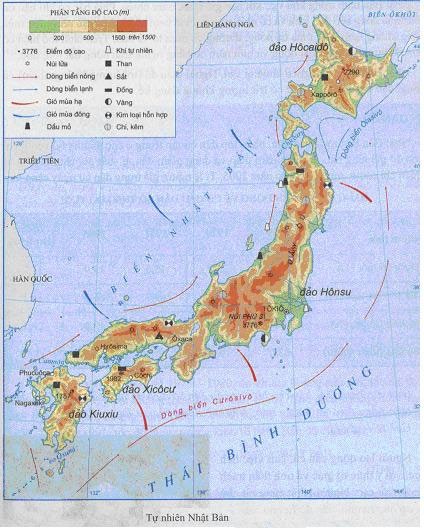 Câu 1*. Bốn đảo lớn của Nhật Bản theo thứ tự từ Bắc xuống Nam là:A. Hôcaiđô, Kiuxiu, Honsu, XicôcưB. Hôcaiđô, Honsu, Xicôcư, KiuxiuC. Kiuxiu, Hôcaiđô, Xicôcư, HonsuD. Honsu, Hôcaiđô, Xicôcư, KiuxiuCâu 2*. Bốn đảo lớn của Nhật Bản theo thứ tự từ lớn đến nhỏ về diện tích là:A. Hôcaiđô, Kiuxiu, Honsu, XicôcưB. Hôcaiđô, Honsu, Xicôcư, KiuxiuC. Kiuxiu, Hôcaiđô, Xicôcư, HonsuD. Honsu, Hôcaiđô, Kiuxiu, XicôcưCâu 3*. Lợi ích lớn nhất đối với phát triển kinh tế do sông ngòi Nhật Bản mang lại là:A. Thuận lợi cho giao thông đường sôngB. Thuận lợi cho việc phát triển ngành du lịchC. Có tiềm năng thủy điện lớnD. Tạo điều kiện cho ngành chăn nuôi phát triểnCâu 4*. Tác động nào dưới đây của dòng biển ảnh hưởng trực tiếp đến kinh tế Nhật Bản:A. Dòng biển Oiasivô làm cho nhiệt độ của vùng biển ven bờ nơi nó đi qua giảm hơn so với nhiệt độ chung.B. Dòng biển Cưrôsivô làm cho nhiệt độ của vùng biển ven bờ nơi nó đi qua tăng so với nhiệt độ chung.C. Sự gặp nhau của dòng Oiasivô và dòng Cưrôsivô tạo điều kiện để phát triển ngành ngư nghiệp.D. Dòng Cưrôsivô góp phần làm cho lượng mưa của Nhật Bản giảm dần từ Nam lên Bắc.Câu 5*. Phía Bắc Nhật Bản có khí hậu lạnh, có tuyết, mùa đông kéo dài, chủ yếu vì:A. Nằm chủ yếu trong vành đai ôn đớiB. Nằm chủ yếu trong vành đai cận nhiệtC. Do tác động của dòng Cưrôsivô.D. Do tác động của dòng Oiasivô.Câu 6*. Phú Sĩ là núi cao nhất Nhật Bản với độ cao: .............mét, thuộc đảo:.................A. 3776/Hônsu	C. 2290/HôcaiđôB. 1787/kiuxiu	D. 1982/SicôcưCâu 7*. Ở Nhật Bản, biển thường đóng băng về mùa Đông là:A. Biển Nhật BảnB. Biển Ô KhốtC. Biển Đông Trung HoaD. Vùng biển có dòng Cưrôsivô chảy quaCâu 8*. Nhân tố chính làm cho khí hậu Nhật Bản phân hóa thành khí hậu ôn đới và khí hậu cận nhiệt đới gió mùa là:A. Nhật Bản là một quần đảoB. Nhật Bản nằm trong khu vực gió mùaC. Lãnh thổ trải dài theo hướng Bắc NamD. B, C đúngCâu 9. Diện tích rừng của Nhật Bản tập trung nhiều ở:A. Hôcaiđô	B. Xicôcư	C. Hônsu	D. Kiuxiu*	Dựa vào bảng số liệu dưới đây, hãy chọn câu trả lời chính xác nhất:SỰ BIẾN ĐỘNG VỀ CƠ CẤU DÂN SỐ THEO ĐỘ TUỔI (Nhật Bản)Câu 10*. Câu nào dưới đây không chính xác về biến động của cơ cấu dân số theo độ tuổi qua các năm:A. Nhóm tuổi dưới 15 tuổi liên tục giảmB. Nhóm tuổi từ 15 – 64 tuổi liên tục giảmC. Nhóm tuổi từ 65 tuổi trở lên liên tục tăngD. Năm 1950 Nhật bản có cơ cấu dân số trẻ, năm 2025 thì ngược lạiCâu 11*. Đặc điểm nào dưới đây không chính xác về dân số Nhật Bản:A. Tỉ lệ người cao tuổi trong cơ cấu dân số ngày càng tăng, tỉ lệ trẻ em ngày càng giảmB. Tỉ lệ gia tăng tự nhiên vào năm 2005 là 0,1%C. Dân số giảm dần qua các nămD. B, C đúngCâu 12*. Câu nào dưới đây không chính xác về tỉ lệ gia tăng tự nhiên dân số ở Nhật Bản từ năm 1977 - 2025:A. Tăng dần qua các nămB. Giảm dần qua các nămC. Có giá trị dương năm 2005D. Có giá trị âm năm 2025Câu 13. Dân cư tập trung đông đúc ở vùng đồng bằng duyên hải Đông Nam Nhật Bản vì:A. Có các đồng bằng ven biển rộng lớn, đất đai màu mỡ.B. Có nhiều tài nguyên khoáng sản.C. Có địa hình bằng phẳng, nhiều đô thị và cảng biểnD. Không chịu ảnh hưởng của động đất, núi lửa và sóng thần.Câu 14. Duy trì cơ cấu kinh tế hai tầng là:A. Vừa phát triển công nghiệp, vừa phát triển nông nghiệpB. Vừa phát triển kinh tế trong nước, vừa đẩy mạnh kinh tế đối ngọaiC. Vừa phát triển các xí nghiệp lớn, vừa duy trì các xí nghiệp nhỏ, thủ cônD. Vừa nhập nguyên liệu, vừa xuất sản phẩmCâu 15. Khó khăn lớn nhất trong sản xuất công nghiệp của Nhật Bản là:A. Thiếu lao động	B. Thiếu tài nguyênC. Thiếu mặt bằng sản xuất	D. Thiếu tài chínhCâu 16. Khó khăn lớn nhất trong sản xuất nông nghiệp của Nhật Bản là:A. Thiếu lao động	B. Thiếu tài nguyênC. Thiếu diện tích canh tác	D. Khí hậu khắc nghiệtCâu 17. Nguyên nhân khiến Nhật Bản phải điều chỉnh chính sách kinh tế sau năm 1973 là:A. Sự phát triển kinh tế mất cân đối giữa các vùngB. Tỉ trọng của nông nghiệp trong GDP ngày càng giảmC. Lạm phát tăng caoD. Khủng hoảng dầu mỏ thế giới*	Dựa vào bảng số liệu duới đây, hãy chọn câu trả lời chính xác nhất:TỐC ĐỘ TĂNG GDP CỦA NHẬT BẢN(Đơn vị: %)Câu 18*. Năm 1990, tốc độ tăng GDP của Nhật Bản:A. Cao nhất trong các nămB. Gấp đôi năm 2003C. Hơn gấp đôi năm 2005D. A, C đúngCâu 19*. Câu nào dưới đây không chính xác:A. Tốc độ tăng GDP của Nhật Bản liên tục giảm từ năm 1990 - 2001B. Tốc độ tăng GDP của Nhật Bản tăng giảm không đều qua các nămC. Tốc độ tăng GDP cao nhất năm 1990, thấp nhất năm 2001D. Tốc độ tăng GDP năm 1999 gấp đôi năm 2001*	Dựa vào lược đồ Các trung tâm công nghiệp chính Nhật Bản, trả lời các câu hỏi dưới đây: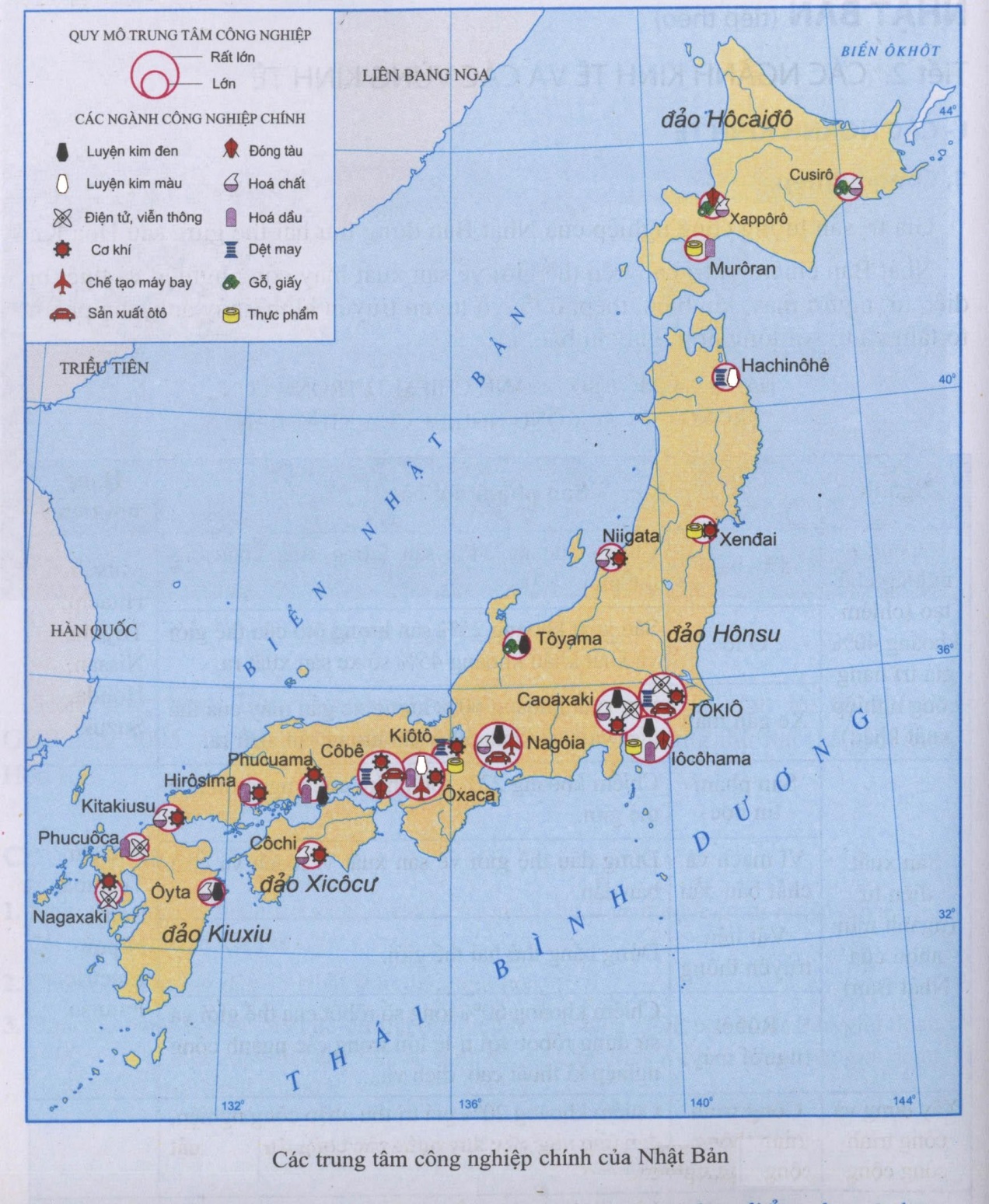 Câu 20*. Khu vực tập trung nhiều trung tâm công nghiệp nhất là:A. Đảo Honsu	C. Đảo HôcaiđôB. Đảo kiuxiu	D. Đông Nam đảo HonsuCâu 21*. Ngành công nghiệp đóng tàu được phân bố nhiều ở đảo Hônsu vì đảo Hônsu có:A. Nhiều nguyên vật liệu cho ngành đóng tàuB. Nhiều rừng để cung cấp gỗ cho ngành đóng tàuC. Nhiều cảng biển quan trọngD. Ngành giao thông vận tải phát triểnCâu 22*. Ngành công nghiệp giấy tập trung nhiều ở đảo Hôcaiđô vì:A. Đảo Hôcaiđô có các ngành công nghiệp truyền thống rất phát triểnB. Đảo Hôcaiđô có nhiều công nhân lành nghề về lâm nghiệpC. Đảo Hôcaiđô có nhiều cảng biển tốt tạo điều kiện chuyên chở gỗ xuất khẩuD. Đảo Hôcaiđô là nơi có diện tích rừng lớn nhất Nhật BảnCâu 23*. Nhận định sau đây đúng hay sai: Công nghiệp chế biến chiếm 50% giá trị hàng công nghiệp xuất khẩu của Nhật Bản.A. Đúng	B. SaiCâu 24. Nhận định nào dưới đây không đúng về ngành dịch vụ của Nhật BảnA. Chiếm tỉ trọng cao nhất trong nền kinh tế quốc dânB. Bạn hàng quan trọng nhất là các nước đang phát triểnC. Ngành giao thông vận tải biển đứng thứ ba thế giớiD. Đứng đầu thế giới về đầu tư trực tiếp ra nước ngoàiCâu 25. Nông nghiệp có vai trò thứ yếu trong nền kinh tế Nhật bản vì:A. Tỉ trọng nông nghiệp trong GDP chỉ chiếm 1%B. Không được sự hổ trợ của chính phủC. Diện tích đất nông nghiệp ít và manh múnD. Ít ứng dụng tiến bộ khoa học – kĩ thuật và công nghệ hiện đạiCâu 26. Dựa vào bảng số liệu dưới đây về tình hình xuất nhập khẩu Nhật Bản, hãy cho biết nhận định nào dưới đây không chính xác:GIÁ TRỊ XUẤT, NHẬP KHẨU CỦA NHẬT BẢN QUA CÁC NĂMA. Giá trị xuất nhập khẩu tăng đều qua các nămB. Giá trị xuất nhập khẩu cao nhất năm 2004C. Gía trị xuất nhập khẩu thấp nhất năm 1990D. Nhật Bản luôn xuất siêu qua các năm*	Dựa vào Lược đồ Địa hình và khoáng sản Trung Quốc dưới dây, hãy chọn câu trả lời đúng nhất: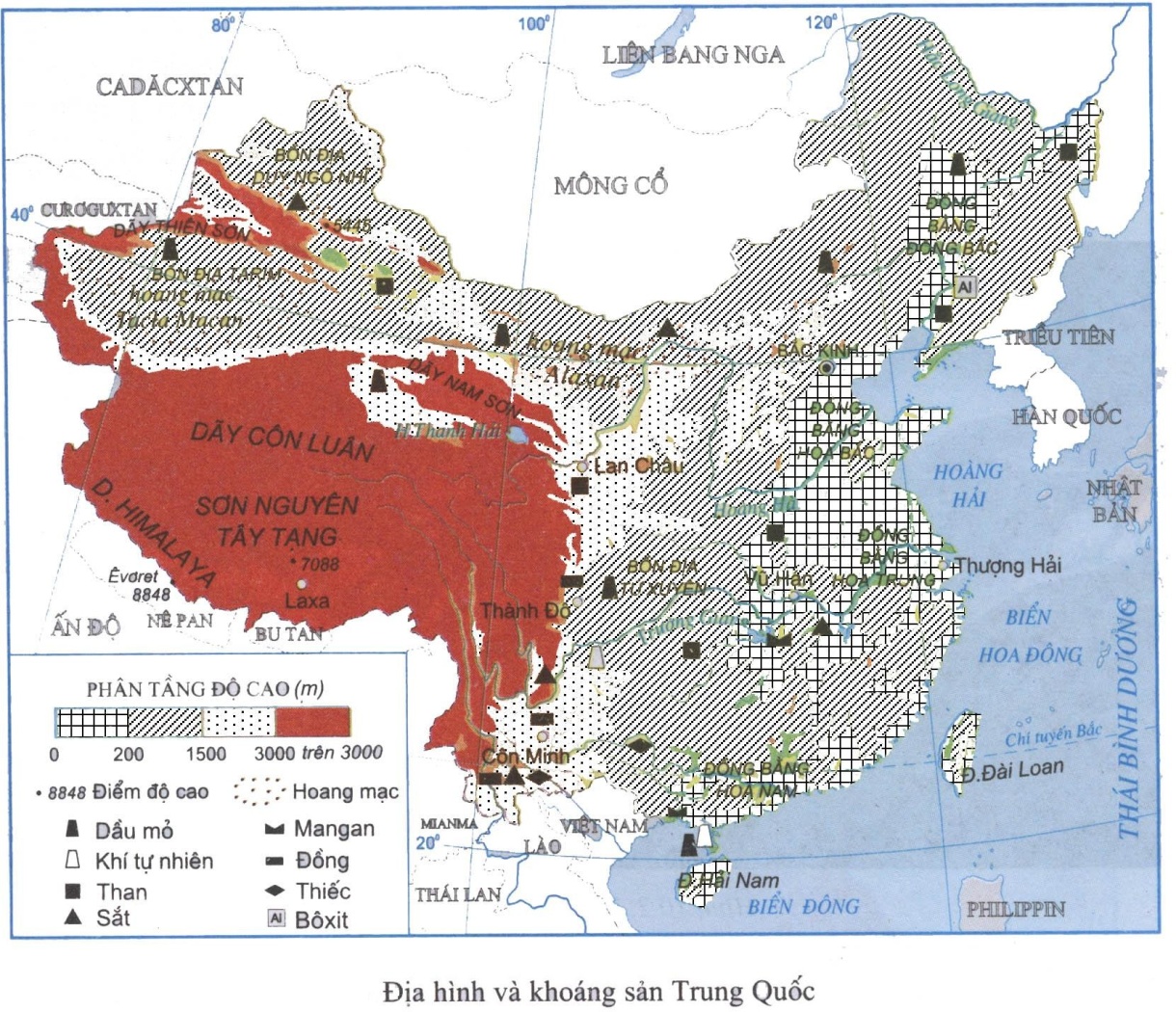 Câu 27*: Trung Quốc giáp với 14 nước nhưng việc giao lưu kinh tế – văn hóa – xã hội với các nước đó lại không thật thuận lợi vì:A. Quan hệ giữa Trung Quốc với các nước đó không tốtB. Đó là những nước có nền kinh tế chậm phát triểnC. Biên giới với các nước chủ yếu là núi cao, hoang mạcD. Vùng biên giới dân cư rất thưa thớtCâu 28*: Lãnh thổ Trung Quốc nằm trong các đới khí hậu:A. Nhiệt đới, cận nhiệt, ôn đớiB. Xích đạo, cận xích đạo, nhiệt đớiC. Cận xích đạo, nhiệt đới, ôn đớiD. Nhiệt đới, ôn đới, cận cựcCâu 29*: Câu nào dưới đây chính xác về khí hậu và địa hình của miền Đông và miền Tây Trung Quốc:A. Miền Đông thấp hơn, khí hậu lục địa ôn hòa hơnB. Miền Tây khô hơn, khí hậu nóng bức hơnC. Miền Đông tương đối bằng phẳng, khí hậu điều hòa hơnD. Miền Tây có địa hình phức tạp hơn, khí hậu gió mùa.Câu 30*: Sắp xếp theo thứ tự từ Nam lên Bắc các sông thuộc Trung Quốc:A. Hoàng Hà, Trường Giang, Hắc Long GiangB. Hoàng Hà, Hắc Long Giang, Trường GiangC. Hắc Long Giang, Trường Giang, Hoàng HàD. Trường Giang, Hoàng Hà, Hắc Long GiangCâu 31*. Hắc Long Giang là biên giới tự nhiên giữa Trung Quốc và:A. Mông Cổ	C. Bắc Triều TiênB. LB Nga	D. CadắctanCâu 32*: Thuận lợi cơ bản của tự nhiên miền Tây trong việc phát triển kinh tế Trung Quốc là:A. Tạo các điều kiện tốt cho người dân sinh sống và sản xuấtB. Hoạt động công nghiệp có thể phát triển với quy mô lớnC. Giao thông đường sông phát triển do mạng lưới sông ngòi dày đặcD. Cung cấp nguồn tài nguyên với trữ lượng lớn, giá trị caoCâu 33*. Nhận định sau đây đúng hay sai về sự phân bố khoáng sản Trung Quốc: Miền Tây giàu tài nguyên khoáng sản còn miền Đông thì ngược lại.A. Đúng	B. SaiCâu 34: Sự thay đổi của các kiểu khí hậu từ Nam lên Bắc tạo điều kiện cho nông nghiệp miền Đông Trung Quốc:A. Sản xuất các sản phẩm nông nghiệp đa dạngB. Tăng năng suất cây trồng vật nuôiC. Đa dạng hóa các hình thức tổ chức sản xuất nông nghiệpD. Phát triển các vùng chuyên canh nông nghiệp quy mô lớnCâu 35. Biến động dân số Trung Quốc trong thời gian tới là:A. Dân số Trung Quốc ngày càng tăng lên nhanh chóngB. Dân số Trung Quốc có mức tăng chậm dầnC. Dân số Trung Quốc ngày càng giảm nhanhD. Dân số Trung Quốc không tăng không giảmCâu 36. Năm 2005, dân số nông thôn Trung Quốc chiếm: A. 37%	B. 63%	C. 60%	D. 40%Câu 37. Tỉ suất gia tăng dân số tự nhiên của Trung Quốc ngày càng giảm do:A. Mức sống người dân ngày càng caoB. Ý thức tự giác của người dânC. Tư tưởng phong kiến, trọng nam trong nhân dân không cònD. Nhà nước tiến hành chính sách dân số rất triệt đểCâu 38: Tác động tiêu cực của chính sách dân số ở Trung Quốc là:A. Làm suy giảm nguồn lao độngB. Nảy sinh nhiều tệ nạn xã hội, đặc biệt là thất nghiệpC. Sự không đồng tình của phần lớn dân chúngD. Làm mất cân bằng về cơ cấu giới tínhCâu 39: Tác động tích cực nhất của chính sách dân số ở Trung Quốc là:A. Giảm thiểu các tệ nạn xã hộiB. Tạo động lực mạnh mẽ để phát triển kinh tếC. Giảm đáng kể gánh nặng về dân sốD. Phát huy thế mạnh về nguồn lao động*	Dựa vào lược đồ Phân bố dân cư Trung Quốc dưới đây, hãy chọn câu trả lời đúng nhất: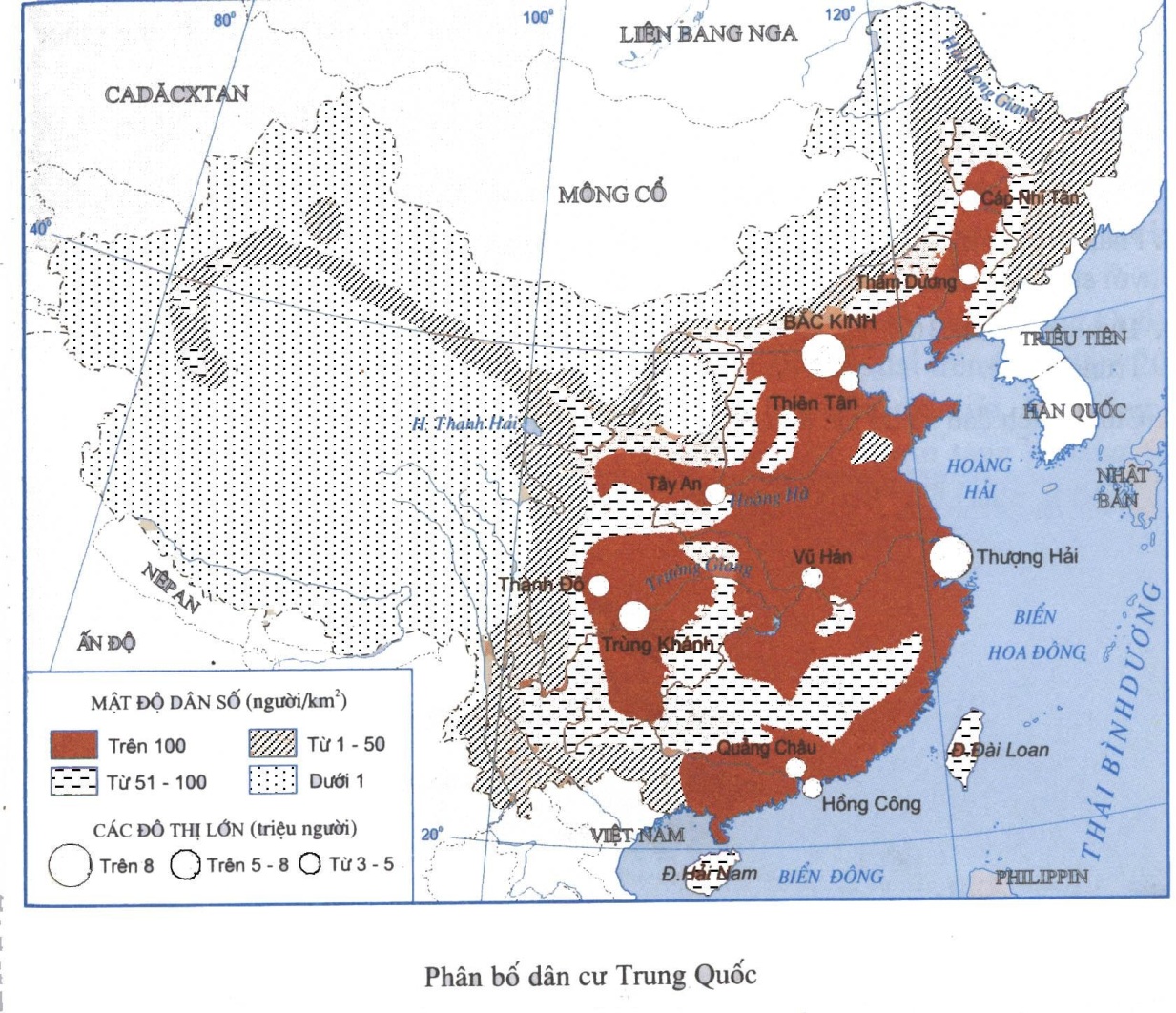 Câu 40*. Hai đô thị lớn nhất ở Trung quốc là:A. Bắc Kinh, Trùng Khánh	C. Thượng Hải, Thiên TânB. Bắc Kinh, Thành Đô	D. Thượng Hải, Bắc KinhCâu 41*. Khu vực phân bố dân cư đông đúc nhất:A. Miền Đông Trung Quốc	C. Miền Tây Trung QuốcB. Vùng trung tâm	D. Vùng duyên hải và các đồng bằng lớnCâu 42. Miền Tây Trung quốc dân cư rất thưa thớt là do:A. Tài nguyên thiên nhiên nghèo nànB. Khí hậu khắc nghiệtC. Địa hình hiểm trởD. B, C đúngCâu 43: Công cuộc hiện đại hóa đã trực tiếp mang lại những thay đổi quan trọng như thế nào đối với nền kinh tế Trung Quốc?A. Kinh tế ngày càng phát triển nhanh chóngB. Thu nhập bình quân đầu người tương đương với các nước NICC. Tình hình chính trị ngày càng ổn địnhD. Trung Quốc ngày càng có vị thế cao trên trường quốc tếCâu 44. Hiện nay, tốc độ tăng trưởng GDP của Trung Quốc:A. Đứng hàng đầu thế giới	C. Đứng hàng thứ hai thế giớiB. Đứng hàng thứ ba thế giới	D. Đứng hàng thứ tư thế giớiCâu 45. Thu nhập bình quân đầu người của Trung Quốc tăng khoảng 5 lần trong hơn 20 năm qua vì:A. Tăng trưởng GDP cao hơn nhiều so với tốc độ tăng dân sốB. Tăng trưởng GDP tương đương với tốc độ tăng dân sốC. Nông nghiệp và công nghiệp đều phát triểnD. Tăng trưởng GDP thấp hơn tốc độ tăng dân sốCâu 46. Nhận định nào dưới đây không chính xác về những thành tựu do việc chuyển đổi từ nền kinh tế chỉ huy sang kinh tế thị trường ở Trung Quốc:A. Các xí nghiệp, nhà máy chủ động hơn trong việc lập kế hoạch sản xuất và tìm thị trường tiêu thụB. Hình thành các đặc khu kinh tế, các khu chế xuất cho phép các công ty nước ngoài tham gia đầu tư, quản lí sản xuấtC. Đầu tư trực tiếp của nước ngoài vào Trung Quốc ngày càng tăngD. Ưu tiên tối đa cho các ngành nông nghiệp, công nghiệp truyền thốngCâu 47. Từ đầu năm 1994, công nghiệp Trung Quốc tập trung chủ yếu vào các ngành: chế tạo máy, sản xuất ô tô, điện tử, hóa dầu và xây dựng chủ yếu vì các ngành này:A. Có khả năng tăng năng xuất nhanhB. Có khả năng đáp ứng được nhu cầu của lao động phổ thôngC. Tạo nhiều việc làm cho đông đảo lao động phổ thôngD. Giảm đáng kể gánh nặng về dân sốCâu 48. Dựa vào bảng số liệu sau, hãy cho biết câu nào dưới đây không chính xác: SẢN LƯỢNG MỘT SỐ SẢN PHẨM CÔNG NGHIỆP TRUNG QUỐCA. Sản lượng xi măng, phân đạm, than đứng đầu thế giớiB. Sản lượng điện đứng nhì thế giớiC. Ngành sản xuất thép và xi măng có tốc độ tăng trưởng rất caoD. Sản phẩm có tốc độ tăng trưởng chậm nhất là phân đạmCâu 49. Dựa vào lược đồ các trung tâm công nghiệp chính của Trung Quốc, hãy cho biết nhận định nào dưới đây không chính xác: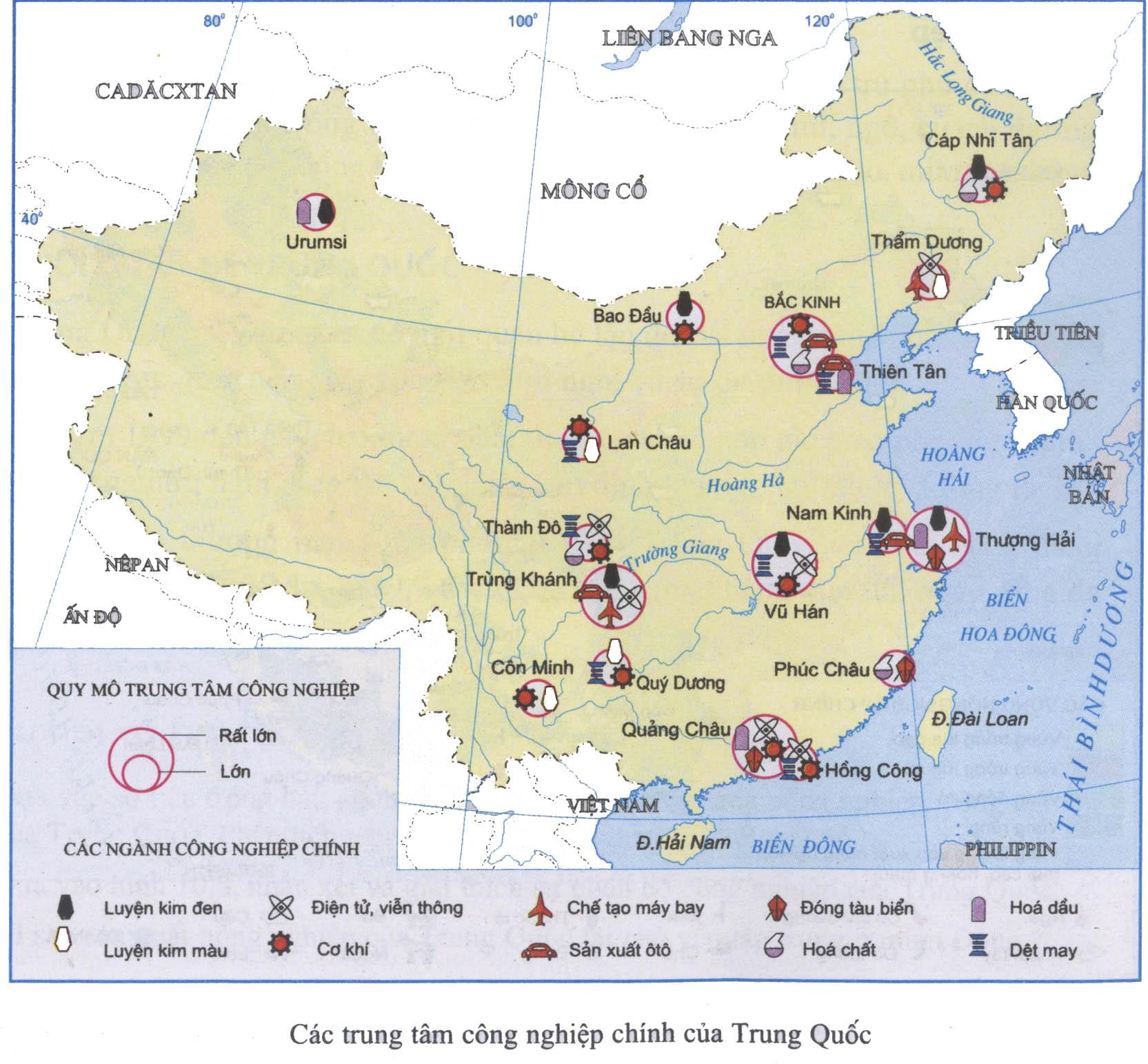 A. Có năm trung tâm công nghiệp có quy mô rất lớnB. Phân bố công nghiệp tập trung ở miền Đông Trung QuốcC. Các trung tâm công nghiệp với quy mô rất lớn tập trung ở ven biểnD. Công nghiệp đóng tàu phân bố ở Thượng Hải, Phúc Châu và Hồng Kông.Câu 50. Dựa vào lược đồ Phân bố sản xuất nông nghiệp Trung Quốc, hãy cho biết câu nào dưới đây không chính xác: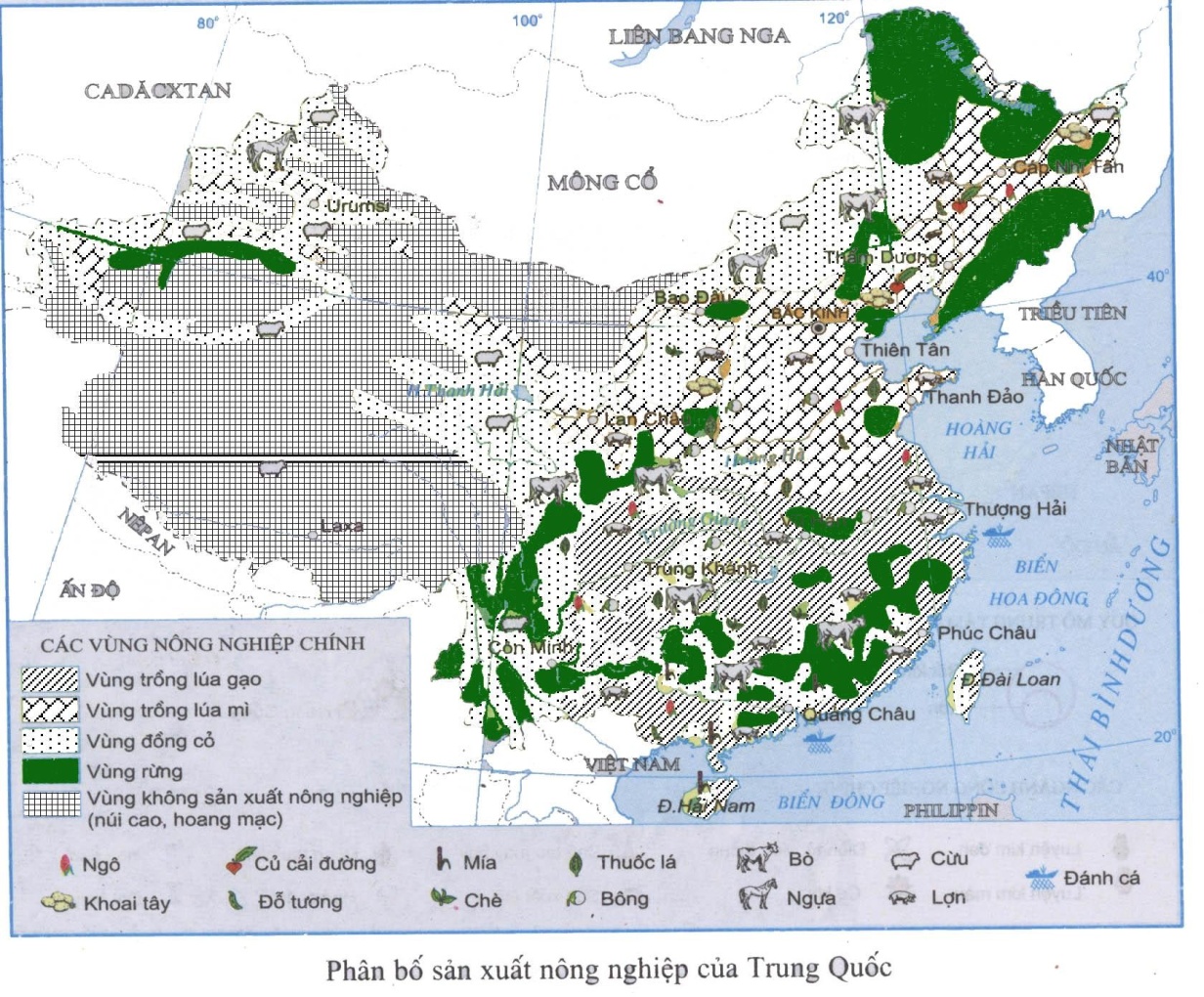 A. Miền Tây Trung Quốc không thể trồng trọt được vì khí hậu khắc nghiệt và địa hình hiểm trởB. Lúa mì được trồng cả ở miền Đông và Tây Trung QuốcC. Rừng phân bố nhiều ở miền Đông Trung QuốcD. Sản phẩm nông nghiệp ôn đới chiếm ưu thế trong toàn lãnh thổ Trung QuốcCâu 1. Khó khăn lớn nhất trong sản xuất nông nghiệp của Nhật Bản là:A. Thiếu lao động	B. Thiếu tài nguyênC. Thiếu diện tích canh tác	D. Khí hậu khắc nghiệtCâu 2. Nguyên nhân khiến Nhật Bản phải điều chỉnh chính sách kinh tế sau năm 1973 là:A. Sự phát triển kinh tế mất cân đối giữa các vùngB. Tỉ trọng của nông nghiệp trong GDP ngày càng giảmC. Lạm phát tăng caoD. Khủng hoảng dầu mỏ thế giớiCâu 3. Khó khăn lớn nhất trong sản xuất công nghiệp của Nhật Bản là:A. Thiếu lao động	B. Thiếu tài nguyênC. Thiếu mặt bằng sản xuất	D. Thiếu tài chính*	Dựa vào lược đồ Các trung tâm công nghiệp chính Nhật Bản, trả lời các câu hỏi dưới đây:Câu 4*. Khu vực tập trung nhiều trung tâm công nghiệp nhất là:A. Đảo Honsu	C. Đảo HôcaiđôB. Đảo kiuxiu	D. Đông Nam đảo HonsuCâu 5*. Ngành công nghiệp đóng tàu được phân bố nhiều ở đảo Hônsu vì đảo Hônsu có:A. Nhiều nguyên vật liệu cho ngành đóng tàuB. Nhiều rừng để cung cấp gỗ cho ngành đóng tàuC. Nhiều cảng biển quan trọngD. Ngành giao thông vận tải phát triểnCâu 6*. Ngành công nghiệp giấy tập trung nhiều ở đảo Hôcaiđô vì:A. Đảo Hôcaiđô có các ngành công nghiệp truyền thống rất phát triểnB. Đảo Hôcaiđô có nhiều công nhân lành nghề về lâm nghiệpC. Đảo Hôcaiđô có nhiều cảng biển tốt tạo điều kiện chuyên chở gỗ xuất khẩuD. Đảo Hôcaiđô là nơi có diện tích rừng lớn nhất Nhật BảnCâu 7*. Nhận định sau đây đúng hay sai: Công nghiệp chế biến là ngành mũi nhọn của Nhật Bản.A. Đúng	B. SaiCâu 8. Nông nghiệp có vai trò thứ yếu trong nền kinh tế Nhật bản vì:A. Tỉ trọng nông nghiệp trong GDP chỉ chiếm 1%B. Không được sự hổ trợ của chính phủC. Diện tích đất nông nghiệp ít và manh múnD. Ít ứng dụng tiến bộ khoa học – kĩ thuật và công nghệ hiện đạiCâu 9. Dân cư tập trung đông đúc ở vùng đồng bằng duyên hải Đông Nam Nhật Bản vì:A. Có các đồng bằng ven biển rộng lớn, đất đai màu mỡ.B. Có nhiều tài nguyên khoáng sản.C. Có địa hình bằng phẳng, nhiều đô thị và cảng biểnD. Không chịu ảnh hưởng của động đất, núi lửa và sóng thần.Câu 10. Nhận định nào dưới dây không đúng về ngành dịch vụ của Nhật BảnA. Chiếm tỉ trọng cao nhất trong nền kinh tế quốc dânB. Bạn hàng quan trọng nhất là các nước đang phát triểnC. Ngành giao thông vận tải biển đứng thứ ba thế giớiD. Đứng đầu thế giới về đầu tư trực tiếp ra nước ngoàiCâu 11. Duy trì cơ cấu kinh tế hai tầng là:A. Vừa phát triển công nghiệp, vừa phát triển nông nghiệpB. Vừa phát triển kinh tế trong nứơc, vừa đẩy mạnh kinh tế đối ngọaiC. Vừa phát triển các xí nghiệp lớn, vừa duy trì các xí nghiệp nhỏ, thủ côngD. Vừa nhập nguyên liệu, vừa xuất sản phẩmCâu 12. Dựa vào bảng số liệu dưới đây về tình hình xuất nhập khẩu Nhật Bản, hãy cho biết nhận định nào dưới đây không chính xác:TRỊ GIÁ XUẤT, NHẬP KHẨU CỦA NHẬT BẢN QUA CÁC NĂM(Đơn vị: tỉ USD)A. Giá trị xuất nhập khẩu tăng đều qua các nămB. Giá trị xuất nhập khẩu cao nhất năm 2004C. Giá trị xuất nhập khẩu thấp nhất năm 1990D. Nhật Bản luôn xuất siêu qua các năm*	Dựa vào Lược đồ Địa hình và khoáng sản Trung Quốc dưới dây, hãy chọn câu trả lời đúng nhất:Câu 13*: Trung Quốc giáp với 14 nước nhưng việc giao lưu kinh tế – văn hóa – xã hội với các nước đó lại không thật thuận lợi vì:A. Quan hệ giữa Trung Quốc với các nước đó không tốtB. Đó là những nước có nền kinh tế chậm phát triểnC. Biên giới với các nước chủ yếu là núi cao, hoang mạcD. Vùng biên giới dân cư rất thưa thớtCâu 14*: Lãnh thổ Trung Quốc nằm trong các đới khí hậu:A. Nhiệt đới, cận nhiệt, ôn đớiB. Xích đạo, cận xích đạo, nhiệt đớiC. Cận xích đạo, nhiệt đới, ôn đớiD. Nhiệt đới, ôn đới, cận cựcCâu 15*: Sắp xếp theo thứ tự từ Nam lên Bắc các sông thuộc Trung Quốc:A. Hoàng Hà, Trường Giang, Hắc Long GiangB. Hoàng Hà, Hắc Long Giang, Trường GiangC. Hắc Long Giang, Trường Giang, Hoàng HàD. Trường Giang, Hoàng Hà, Hắc Long GiangCâu 16*: Câu nào dưới đây chính xác về khí hậu và địa hình của miền Đông và miền Tây Trung Quốc:A. Miền Đông thấp hơn, khí hậu lục địa ôn hòa hơnB. Miền Tây khô hơn, khí hậu nóng bức hơnC. Miền Đông tương đối bằng phẳng, khí hậu điều hòa hơnD. Miền Tây có địa hình phức tạp hơn, khí hậu gió mùa.Câu 17*. Hắc Long Giang là biên giới tự nhiên giữa Trung Quốc và:A. Mông Cổ	C. Bắc Triều TiênB. LB Nga	D. CadắctanCâu 18*: Thuận lợi cơ bản của tự nhiên miền Tây trong việc phát triển kinh tế Trung Quốc là:A. Tạo các điều kiện tốt cho người dân sinh sống và sản xuấtB. Hoạt động công nghiệp có thể phát triển với quy mô lớnC. Giao thông đường sông phát triển do mạng lưới sông ngòi dày đặcD. Cung cấp nguồn tài nguyên với trữ lượng lớn, giá trị caoCâu 19*. Nhận định sau đây đúng hay sai về sự phân bố khoáng sản Trung Quốc: Miền Tây giàu tài nguyên khoáng sản còn miền Đông thì ngược lại.A. Đúng	B. SaiCâu 20: Sự thay đổi của các kiểu khí hậu từ Nam lên Bắc tạo điều kiện cho nông nghiệp miền Đông Trung Quốc:A. Sản xuất các sản phẩm nông nghiệp đa dạngB. Tăng năng suất cây trồng vật nuôiC. Đa dạng hóa các hình thức tổ chức sản xuất nông nghiệpD. Phát triển các vùng chuyên canh nông nghiệp quy mô lớnCâu 21: Biến động dân số Trung Quốc trong thời gian tới là:A. Dân số Trung Quốc ngày càng tăng lên nhanh chóngB. Dân số Trung Quốc có mức tăng chậm dầnC. Dân số Trung Quốc ngày càng giảm nhanhD. Dân số Trung Quốc không tăng không giảmCâu 22. Năm 2005, dân số nông thôn Trung Quốc chiếm:A. 37%	B. 63%	C. 60%	D. 40%*	Dựa vào lược đồ Tự nhiên Nhật Bản, trả lời các câu hỏi sau:Câu 23*. Bốn đảo lớn của Nhật Bản theo thứ tự từ Bắc xuống Nam là:A. Hôccaiđô, Kiuxiu, Honsu, XicôcưB. Hôcaiđô, Honsu, Xicôcư, KiuxiuC. Kiuxiu, Hôccaiđô, Xicôcư, HonsuD. Honsu, Hôcaiđô, Xicôcư, KiuxiuCâu 24*. Lợi ích lớn nhất đối với phát triển kinh tế do sông ngòi Nhật Bản mang lại là:A. Thuận lợi cho giao thông đường sôngB. Thuận lợi cho việc phát triển ngành du lịchC. Có tiềm năng thủy điện lớnD. Tạo điều kiện cho ngành chăn nuôi phát triểnCâu 25*. Bốn đảo lớn của Nhật Bản theo thứ tự từ lớn đến nhỏ về diện tích là:A. Hôcaiđô, Kiuxiu, Honsu, XicôcưB. Hôcaiđô, Honsu, Xicôcư, KiuxiuC. Kiuxiu, Hôcaiđô, Xicôcư, HonsuD. Honsu, Hôcaiđô, Kiuxiu, XicôcưCâu 26*. Phía Bắc Nhật Bản có khí hậu lạnh, có tuyết, mùa đông kéo dài, chủ yếu vì:A. Nằm chủ yếu trong vành đai ôn đớiB. Nằm chủ yếu trong vành đai cận nhiệtC. Do tác động của dòng Cưrôsivô.D. Do tác động của dòng Oiasivô.Câu 27*. Phú Sĩ là núi cao nhất Nhật Bản với độ cao: .............mét, thuộc đảo:.................A. 3776/Hônsu	C. 2290/HôcaiđôB. 1787/kiuxiu	D. 1982/SicôcưCâu 28*. Tác động nào dưới đây của dòng biển ảnh hưởng trực tiếp đến kinh tế Nhật Bản:A. Dòng biển Oiasivô làm cho nhiệt độ của vùng biển ven bờ nơi nó đi qua giảm hơn so với nhiệt độ chung.B. Dòng biển Cưrôsivô làm cho nhiệt độ của vùng biển ven bờ nơi nó đi qua tăng so với nhiệt độ chung.C. Sự gặp nhau của dòng Oiasivô và dòng Cưrôsivô tạo điều kiện để phát triển ngành ngư nghiệp.D. Dòng Cưrôsivô góp phần làm cho lượng mưa của Nhật Bản giảm dần từ Nam lên Bắc.Câu 29*. Nhân tố chính làm cho khí hậu Nhật Bản phân hóa thành khí hậu ôn đới và khí hậu cận nhiệt đới gió mùa là:A. Nhật Bản là một quần đảoB. Nhật Bản nằm trong khu vực gió mùaC. Lãnh thổ trải dài theo hướng Bắc NamD. B, C đúngCâu 30*. Ở Nhật Bản, biển thường đóng băng về mùa Đông là:A. Biển Nhật Bản	C. Biển Đông Trung HoaB. Biển Ô Khốt	D. Vùng biển có dòng Cưrôsivô chảy quaCâu 31*. Diện tích rừng của Nhật Bản tập trung nhiều ở:A. Hôcaiđô	B. Xicôcư	C. Hônsu	D. KiuxiuCâu 32: Tác động tiêu cực của chính sách dân số ở Trung Quốc là:A. Làm suy giảm nguồn lao độngB. Nảy sinh nhiều tệ nạn xã hội, đặc biệt là thất nghiệpC. Sự không đồng tình của phần lớn dân chúngD. Làm mất cân bằng về cơ cấu giới tínhCâu 33. Tỉ suất gia tăng dân số tự nhiên của Trung Quốc ngày càng giảm do: A.Mức sống người dân ngày càng caoB.Ý thức tự giác của người dânC.Tư tưởng phong kiến, trọng nam trong nhân dân không cònD. Nhà nước tiến hành chính sách dân số rất triệt để*	Dựa vào lược đồ Phân bố dân cư Trung Quốc dưới đây, hãy chọn câu trả lời đúng nhất:Câu 34*. Hai đô thị lớn nhất ở Trung quốc là:A. Bắc Kinh, Trùng Khánh	C. Thượng Hải, Thiên TânB. Bắc Kinh, Thành Đô	D. Thượng Hải, Bắc KinhCâu 35*. Khu vực phân bố dân cư đông đúc nhất:A. Miền Đông Trung Quốc	C. Miền Tây Trung QuốcB. Vùng trung tâm	D. Vùng duyên hải và các đồng bằng lớnCâu 36. Miền Tây Trung quốc dân cư rất thưa thớt là do:A. Tài nguyên thiên nhiên nghèo nànB. Khí hậu khắc nghiệtC. Địa hình hiểm trởD. B, C đúngCâu 37: Công cuộc hiện đại hóa đã trực tiếp mang lại những thay đổi quan trọng như thế nào đối với nền kinh tế Trung Quốc?A. Kinh tế ngày càng phát triển nhanh chóngB. Thu nhập bình quân đầu người tương đương với các nước NICC. Tình hình chính trị ngày càng ổn địnhD. Trung Quốc ngày càng có vị thế cao trên trường quốc tếCâu 38. Hiện nay, tốc độ tăng trưởng GDP của Trung Quốc:A. Đứng hàng đầu thế giới	C. Đứng hàng thứ hai thế giớiB. Đứng hàng thứ ba thế giới	D. Đứng hàng thứ tư thế giớiCâu 39. Thu nhập bình quân đầu người của Trung Quốc tăng khoảng 5 lần trong hơn 20 năm qua vì:A. Tăng trưởng GDP cao hơn nhiều so với tốc độ tăng dân sốB. Tăng trưởng GDP tương đương với tốc độ tăng dân sốC. Nông nghiệp và công nghiệp đều phát triểnD. Tăng trưởng GDP thấp hơn tốc độ tăng dân số*	Dựa vào bảng số liệu duới đây, hãy chọn câu trả lời chính xác nhất:TỐC ĐỘ TĂNG GDP CỦA NHẬT BẢNCâu 40*. Năm 1990, tốc độ tăng GDP của Nhật Bản:A. Cao nhất qua các nămB. Gấp đôi năm 2003C. Hơn gấp đôi năm 2005D. A, C đúngCâu 41*. Câu nào dưới đây không chính xác:A. Tốc độ tăng GDP của Nhật Bản liên tục giảm từ năm 1990 - 2001B. Tốc độ tăng GDP của Nhật Bản tăng giảm không đều qua các nămC. Tốc độ tăng GDP cao nhất năm 1990, thấp nhất năm 2001D. Tốc độ tăng GDP năm 1999 gấp đôi năm 2001*	Dựa vào bảng số liệu dưới đây, hãy chọn câu trả lời chính xác nhất:SỰ BIẾN ĐỘNG VỀ CƠ CẤU DÂN SỐ THEO ĐỘ TUỔI (Nhật Bản)Câu 42*. Đặc điểm nào dưới đây không chính xác về dân số Nhật Bản:A. Tỉ lệ người cao tuổi trong cơ cấu dân số ngày càng tăng, tỉ lệ trẻ em ngày càng giảmB. Tỉ lệ gia tăng tự nhiên dương vào năm 2004C. Dân số giảm dần qua các nămD. B, C đúngCâu 43*. Câu nào dưới đây không chính xác về biến động của Cơ cấu dân số theo độ tuổi qua các năm:A. Nhóm tuổi dưới 15 tuổi liên tục giảmB. Nhóm tuổi từ 15 – 64 tuổi liên tục giảmC. Nhóm tuổi từ 65 tuổi trở lên liên tục tăngD. Năm 1950 Nhật bản có cơ cấu dân số trẻ, năm 2025 thì ngược lạiCâu 44*. Câu nào dưới đây không chính xác về tỉ lệ gia tăng tự nhiên dân số ở Nhật Bản từ năm 1977 - 2025:A. Tăng dần qua các nămB. Giảm dần qua các nămC. Có giá trị dương năm 2005D. Có giá trị âm năm 2025Câu 45. Nhận định nào dưới đây không chính xác về những thành tựu do việc chuyển đổi từ nền kinh tế chỉ huy sang kinh tế thị trường ở Trung Quốc:A. Các xí nghiệp, nhà máy chủ động hơn trong việc lập kế hoạch sản xuất và tìm thị trường tiêu thụB. Hình thành các đặc khu kinh tế, các khu chế xuất cho phép các công ty nước ngoài tham gia đầu tư, quản lí sản xuấtC. Đầu tư trực tiếp của nước ngoài vào Trung Quốc ngày càng tăngD. Ưu tiên tối đa cho các ngành nông nghiệp, công nghiệp truyền thốngCâu 46. Từ đầu năm 1994, công nghiệp Trung Quốc tập trung chủ yếu vào các ngành: chế tạo máy, sản xuất ô tô, điện tử, hóa dầu và xây dựng chủ yếu vì các ngành này:A. Có khả năng tăng năng xuất nhanhB. Có khả năng đáp ứng được nhu cầu của lao động phổ thôngC. Tạo nhiều việc làm cho đông đảo lao động phổ thôngD. Giảm đáng kể gánh nặng về dân sốCâu 47. Dựa vào lược đồ các trung tâm công nghiệp chính của Trung Quốc, hãy cho biết nhận định nào dưới đây không chính xác:A. Có năm trung tâm công nghiệp có quy mô rất lớnB. Phân bố công nghiệp tập trung ở miền Đông Trung QuốcC. Các trung tâm công nghiệp với quy mô rất lớn tập trung ở ven biểnD. Công nghiệp đóng tàu phân bố ở Thượng Hải, Phúc Châu và Hồng Kông.Câu 48. Dựa vào lược đồ Phân bố sản xuất nông nghiệp Trung Quốc, hãy cho biết câu nào dưới đây không chính xác:A. Miền Tây Trung Quốc không thể trồng trọt được vì khí hậu khắc nghiệt và địa hình hiểm trởB. Lúa mì được trồng cả ở miền Đông và Tây Trung QuốcC. Rừng phân bố nhiều ở miền Đông Trung QuốcD. Sản phẩm nông nghiệp ôn đới chiếm ưu thế trong toàn lãnh thổ Trung QuốcCâu 49: Tác động tích cực nhất của chính sách dân số ở Trung Quốc là:A. Giảm thiểu các tệ nạn xã hộiB. Tạo động lực mạnh mẽ để phát triển kinh tếC. Giảm đáng kể gánh nặng về dân sốD. Phát huy thế mạnh về nguồn lao độngCâu 50. Dựa vào bảng số liệu sau, hãy cho biết câu nào dưới đây không chính xác: SẢN LƯỢNG MỘT SỐ SẢN PHẨM CÔNG NGHIỆP TRUNG QUỐCA. Sản lượng xi măng, phân đạm, than đứng đầu thế giớiB. Sản lượng điện đứng nhì thế giớiC. Ngành sản xuất thép và xi măng có tốc độ tăng trưởng rất caoD. Sản phẩm có tốc độ tăng trưởng chậm nhất là phân đạmĐÁP ÁN	ĐỀ 1	ĐỀ 2	ĐỀ 3	ĐỀ 4	ĐỀ 5	ĐỀ 6	ĐỀ 7	ĐỀ 8	ĐỀ 9	ĐỀ 10(Mỗi câu 0,2 điểm)(Mỗi câu 0,2 điểm)ĐỀ 1Thuvienhoclieu.comĐỀ KIỂM TRA GIỮA HỌC KÌ 2 MÔN ĐỊA LÍ 11Năm19852004Số dân (triệu người)1.0581.300Sản lượng lương thực (triệu tấn)339422Năm19852004Xuất khẩu39,351,4Nhập khẩu60,748,6ĐỀ 2Thuvienhoclieu.comĐỀ KIỂM TRA GIỮA HỌC KÌ 2 MÔN ĐỊA LÍ 11Năm19852004Số dân(triệu người)1.0581.300Sản lượng lương thực (triệu tấn)339422NămNhóm tuổi19702005Dưới 15 tuổi (%)23,913,9Ttừ 15->64 tuổi (%)69,066,965 tuổi trở lên (%)7,119,2Dân số (triệu người)104,0127,7ĐỀ 3Thuvienhoclieu.comĐỀ KIỂM TRA GIỮA HỌC KÌ 2 MÔN ĐỊA LÍ 11Năm198519952004Trung Quốc239,0697,61649,3Toàn thế giới12360,029357,440887,8Năm198519952004Xuất khẩu39,353,551,4Nhập khẩu60,746,548,6Năm19901995200020012004Xuất khẩu287,6443,1479,2403,5565,7Nhập khẩu235,4335,9379,5349,1454,5ĐỀ 4Thuvienhoclieu.comĐỀ KIỂM TRA GIỮA HỌC KÌ 2 MÔN ĐỊA LÍ 11Năm19901995200020012004Xuất khẩu287,6443,1479,2403,5565,7Nhập khẩu235,4335,9379,5349,1454,5Năm19901995200020012004Xuất khẩu287,6443,1479,2403,5565,7Nhập khẩu235,4335,9379,5349,1454,5ĐỀ 5Thuvienhoclieu.comĐỀ KIỂM TRA GIỮA HỌC KÌ 2 MÔN ĐỊA LÍ 11Năm198519952004Xuất khẩu39,353,551,4Nhập khẩu60,746,548,6ĐỀ 6Thuvienhoclieu.comĐỀ KIỂM TRA GIỮA HỌC KÌ 2 MÔN ĐỊA LÍ 11Nhóm tuổi19501970199720052025(dự báo)Dưới 15 tuổi (%)35,423,915,313,911,7Từ 15 – 64 tuổi (%)59,669,069,066,960,165 tuổi trở lên (%)5,07,115,719,228,2Số dân (triệu người)83,0104,0126,0127,7117,0ĐỀ 7Thuvienhoclieu.comĐỀ KIỂM TRA GIỮA HỌC KÌ 2 MÔN ĐỊA LÍ 11Năm198519901995200020022004Diện tích (nghìn ha)234220472118177016881650Sản lượng (nghìn tấn)14 57813 12413 43511 86311 11111 400ĐỀ 8Thuvienhoclieu.comĐỀ KIỂM TRA GIỮA HỌC KÌ 2 MÔN ĐỊA LÍ 11Năm198519901995200020022004Diện tích (nghìn ha)234220472118177016881650Sản lượng (nghìn tấn)145781312413435118631111111400ĐỀ 9Thuvienhoclieu.comĐỀ KIỂM TRA GIỮA HỌC KÌ 2 MÔN ĐỊA LÍ 11NămNhóm tuổi19501970197720052025Dưới 15 tuổi (%)35,423,915,313,911,7Từ 15 – 64 (%)59,669,069,066,960,165 tuổi trở lên(%)5,07,115,719,228,2Số dân (triệu người)83,0104,0126,0127,0117,0Năm1990199519971999200120032005Tăng GDP5,11,51,90,80,42,72,5Năm19901995200020012004Xuất khẩu278,6443,1479,2403,5565,7Nhập khẩu235,4335,9379,5349,1454,5ĐỀ 10Thuvienhoclieu.comĐỀ KIỂM TRA GIỮA HỌC KÌ 2 MÔN ĐỊA LÍ 11Năm19901995200020012004Xuất khẩu278,6443,1479,2403,5565,7Nhập khẩu235,4335,9379,5349,1454,5Năm1990199519971999200120032005Tăng GDP5,11,51,90,80,42,72,5NămNhóm tuổi19501970197720052025Dưới 15 tuổi (%)35,423,915,313,911,7Từ 15 – 64 (%)59,669,069,066,960,165 tuổi trở lên(%)5,07,115,719,228,2Số dân (triệu người)83,0104,0126,0127,0117,0PHẦN I: TRẮC NGHIỆM KHÁCH QUAN5 đ(mỗicâu0,25 đ)PHẦN II: TỰ LUẬN5 đCâu 1:3 đa. Vẽ biểu đồ:1,5Vẽ 2 biểu đồ tròn thể hiện cơ cấu XNK của TQ qua 2 năm, đảm bảo đúng,chính xác, có tên biểu đồ, chú thích.b. Nhận xét và giải thích:1,5- Nhận xét:1+ Tỉ trọng xuất khẩu tăng, tỉ trọng nhập khẩu giảm (dẫn chứng)+ Cán cân XNK của Trung Quốc giai đoạn 1985-2004 tiến dần tới cân đối- Giải thích: Trung Quốc thực hiện chính sách mở cửa, thu hút đầu tư và đẩymạnh trao đổi hàng hoá với nước ngoài.0,5Câu 2:2 đ+Dân đông, tỉ lệ gia tăng thấp, dân số già0,5+Phân bố tập trung phần lớn ở các TP ven biển0,5+Người lao động cần cù, tích cực, tự giác, trách nhiệm và có tinh thần caotrong công việc.1PHẦN I: TRẮC NGHIỆM KHÁCH QUAN5 đ(mỗicâu0,25 đ)PHẦN II: TỰ LUẬN5 đCâu 1:3 đa. Vẽ biểu đồ:1,5Vẽ 2 biểu đồ tròn thể hiện cơ cấu dân số theo độ tuổi của Nhật Bản. Vẽ đúng,chính xác, đầy đủ, đẹp, có tên biểu đồ, chú thích. Vẽ vòng 2005 > 1970b. Nhận xét:1- Nhóm tuổi < 15 giảm (10%)0,5- Nhóm tuổi 65 trở lên tăng mạnh (12,1%), Tỉ lệ người già ngày càng lớn0,5b. Ảnh hưởng:0,5- Số người già, nghỉ hưu nhiều, phúc lợi xã hội phải chăm lo.- Thiếu lao động phục vụ cho phát triển kinh tế.Câu 2:2 đ- Có nhiều đồng bằng rộng lớn: Đông Bắc, Hoa Bắc, Hoa Trung, Hoa Nam đấtphù sa màu mỡ.0,5- Khí hậu thuận lợi: cận nhiệt và ôn đới gió mùa.0,5- Hệ thống sông ngòi cung cấp nước: Hoàng Hà, Trường Giang. . .0,5- Nguồn lao động đông đảo và thị trường tiêu thụ lớn.0,5PHẦN I: TRẮC NGHIỆM KHÁCH QUAN4 đ(mỗicâu0,25 đ)PHẦN II: TỰ LUẬN6 đCâu 1:1,5 đa. Tính tỉ trọng:1b. Nhận xét:0,5Ngày càng tăng, dẫn chứngCâu 2:3 đa. Vẽ biểu đồ:2- Nếu vẽ biểu đồ miền (2đ), nếu vẽ 3 biểu đồ tròn điểm tối đa = 1,5 điểm- Sai hoặc thiếu mỗi yếu tố trừ 0,25 điểm- Các dạng biểu đồ khác (trừ 2 dạng trên) không cho điểmb. Nhận xét:1- Xuất khẩu tăng, dẫn chứng0,25- Nhập khẩu giảm, dẫn chứng0,25- Cán cân xuất nhập khẩu Trung Quốc ngày càng phát triển tốt0,5Câu 3:1,5 đa. Tính cán cân thương mại của Nhật Bản:1(Đơn vị: tỉ USD)b. Nhận xét:0,5- Cán cân thương mại của Nhật Bản tăng (dẫn chứng)- Cán cân thương mại của Nhật Bản luôn luôn dươngPHẦN I: TRẮC NGHIỆM KHÁCH QUAN4 đ(mỗicâu0,25 đ)PHẦN II: TỰ LUẬN6 đCâu 1:1,5 đa. Tính cán cân thương mại của Nhật Bản qua các năm:1b. Nhận xét:0,5- Cán cân thương mại Nhật Bản tăng, dẫn chứng- Cán cân thương mại Nhật Bản luôn luôn dươngCâu 2:3 đa. Vẽ biểu đồ:2- Vẽ biểu đồ cột (1 năm 1 cột có đủ 3 yếu tố: tổng, xuất, nhập)- Nếu vẽ 1 năm 3 cột hoặc 1 năm 2 cột chỉ được ½ số điểm- Thiếu hoặc sai mỗi yếu tố trừ 0,25 điểm- Vẽ các dạng biểu đồ khác không có điểmb. Nhận xét:1- Tổng giá trị xuất nhập khẩu tăng- Xuất khẩu tăng- Nhập khẩu tăng- Năm 2001 giảmCâu 3:1,5 đ- Triệt để: Mỗi gia đình chỉ có 1 con0,5- Kết quả:+ Tỉ suất gia tăng dân số Trung Quốc ngày càng giảm0,5+ Tác động tiêu cực đến cơ cấu giới tính0,5PHẦN I: TRẮC NGHIỆM KHÁCH QUAN5 đ(mỗicâu0,25 đ)PHẦN II: TỰ LUẬN5 đCâu 1:2 đ* Phân tích tác động của điều kiện tự nhiên đến sự phát triển kinh tế Nhật Bản:- Thuận lợi:1+ Đất nước quần đảo với sự kết hợp giữa đồi núi và biển đã tạo nên nhiều cảnh quan đẹp, có thể phát triển du lịch+ Địa hình đồi núi với nhiều sông ngắn và dốc  xây dựng các nhà máy thuỷ điện+ Khí hậu gió mùa thay đổi từ Bắc xuống Nam, từ ôn đới xuống cận nhiệt, giúp + Nhật Bản có thể trồng được nhiều loại cây khác nhau.+ Nằm ở vị trí có các dòng biển nóng và lạnh gặp nhau nên Nhật Bản có nhiều ngư trường rộng lớn, phát triển ngư nghiệp- Khó khăn:1+ Nằm ở vành đai lửa Thái Bình Dương nên thường xuyên chịu tác động của thiên tai (động đất, núi lửa)  gây nên nhiều thiệt hại cho nền kinh tế đất nước+ Đất nông nghiệp ít nên sản xuất nông nghiệp của Nhật Bản không đủ đáp ứng nhu cầu trong nước, phải nhập khẩu từ nước ngoài.+ Địa hình đồi núi cũng gây nhiều trở ngại cho hoạt động của ngành giao thông vận tải.+ Nhật Bản có nguồn tài nguyên khoáng sản hết sức nghèo nàn nên phải thường xuyên nhập nguyên liệu, nhiên liệu từ các nước khác, làm ảnh hưởng không nhỏ đến nền kinh tế.Câu 2:3 đa. Vẽ biểu đồ:1,5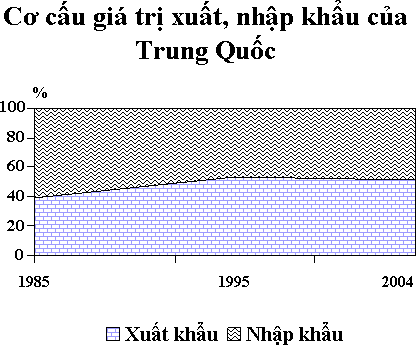 b. Nhận xét:+ Năm 1985, Trung Quốc nhập siêu, các năm 1995, 2004, Trung Quốc0,5xuất siêu.1+ Cơ cấu xuất nhập khẩu của Trung Quốc có sự thay đổi theo hướng giảm giá trị nhập khẩu, tăng giá trị xuất khẩu, điều đó thể hiện sự phát triển đilên của nền kinh tế Trung Quốc.1Câu12345678910Đáp ánCBADBCBDABCâu11121314151617181920Đáp ánCAACDACCDBMiền TâyMiền ĐôngĐánh giáĐịa hìnhGồm nhiều dãy núi cao, hùng vĩ (Hymalaya, Thiên Sơn,…), các cao nguyên đồ sộ và các bồn địaVùng núi thấp và các đồng bằng màu mỡ: Hoa Bắc, Hoa Trung, Hoa Nam-	Thuận lợi: phát triển nông nghiệp, lâm nghiệp-	Khó khăn: Giao thông Đông – TâyKhoáng sảnNhiều loại: than, sắt, dầu mỏ, thiếc,…Khí đốt, dầu mỏ, than, sắt,…Phát triển công nghiệpKhí hậuKhí hậu lục địa khắc nghiệt, mưa ít.Phía Bắc có khí hậu ôn đới gió mùa, phía Nam có khí hậu cận nhiệt gió mùa.-	Thuận lợi: phát triển nông nghiệp, cơ cấu cây trồng đa dạng.-	Khó khăn: lũ lụt, hạn hán, bão tố. Miền Tây hình thành các hoang mạc lớnSông ngòiLà nơi bắt nguồn của nhiều hệ thống sông.Nhiều sông lớn: Trường Giang, Hoàng Hà, Tây Giang.-	Thuận lợi: sông của miền Đông có giá trị thuỷ lợi, thuỷ điện, giao thông và nghề cá-	Khó khăn: lũ lụt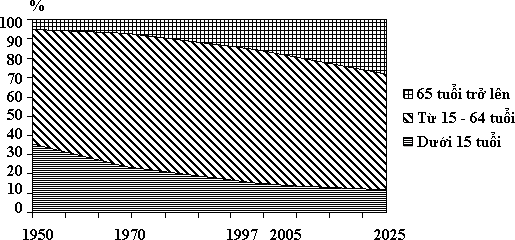 Cơ cấu dân số theo độ tuổi của Nhật Bảnb. Nhận xét:+ Cơ cấu dân số theo độ tuổi của Nhật Bản có sự biến động rõ rệt trong giaiđoạn từ 1950 đến nay.0,25+ Nhóm dưới 15 tuổi có xu hướng ngày càng giảm dần trong khi nhóm dân số từ 65 tuổi trở lên lại đang tăng dần và tăng khá nhanh, vì thế nhómtuổi từ 15 – 64 cũng đang giảm dần.0,5+ Với xu hướng này thì dân số của Nhật Bản trong tương lai sẽ giảm dần, và lực lượng lao động của Nhật Bản sẽ bị giảm sút nghiêm trọng, ảnhhưởng rất lớn đến nền kinh tế của quốc gia.0,75PHẦN I: TRẮC NGHIỆM KHÁCH QUAN4 đ(mỗicâu0,25 đ)PHẦN II: TỰ LUẬN6 đCâu 1:2 đ* Trình bày chiến lược phát triển công nghiệp Trung Quốc:- Thay đổi cơ chế quản lí: các nhà máy được chủ động lập kế hoạch sảnxuất và tìm thị trường tiêu thụ.1- Thực hiện chính sách mở cửa, thu hút vốn đầu tư nước ngoài.0,5- Hiện đại hóa trang thiết bị sản xuất công nghiệp, ứng dụng thành tựu khoahọc công nghệ.0,5Câu 2:4 đa. Vẽ biểu đồ:1- Vẽ một biểu cột hoặc đường biểu diễn hoặc kết hợp cột và đường biểu diễnđều được, thể hiện tình hình sản xuất lúa gạo của Nhật Bản từ 1985- 2004.- Đảm bảo chính xác, có tên biểu đồ, ghi chú.- Trục dọc , ngang chia tỉ lệ đúng.- Sai cứ 1 chi tiết trừ 0,25 điểm, cho đến khi còn 0,25.b. Nhận xét:- Diện tích giảm gần như liên tục từ 1985- 2004 (dẫn chứng)+ 1985-1990 giảm (dẫn chứng)+ 1990-1995: tăng (dẫn chứng)1+ 1995-2002: giảm liên tục (dẫn chứng)- Sản lượng tăng giảm không ổn định (dẫn chứng)+ 1985-1990 giảm nhanh (dẫn chứng)+ 1990-1995: tăng chậm (dẫn chứng)+ 1995-2000: tăng rất nhanh (dẫn chứng)1+ 2000-2002: giảm rất nhanh (dẫn chứng)+ 2002-2004: có tăng nhẹ (dẫn chứng)c. Tính năng suất lúa gạo của ba năm từ 1985- 2000.:1PHẦN I: TRẮC NGHIỆM KHÁCH QUAN4 đ(mỗicâu0,25 đ)PHẦN II: TỰ LUẬN6 đCâu 1:2 đ* Trình bày biện pháp phát triển phát triển nông nghiệp Trung Quốc:- Giao quyền sử dụng đất cho nông dân (ví dụ).1- Xây dựng cơ sở hạ tầngở nông thôn: đường giao thông , hệ thống thủylợi.0,5- Áp dụng khoa học sản xuất vào nông nghiệp, sử dụng giống mới thiết bịhiện đại.0,5Câu 2:4 đa. Vẽ biểu đồ:1- Vẽ một biểu cột hoặc đường biểu diễn hoặc kết hợp cột và đường biểu diễnđều được, thể hiện tình hình sản xuất lúa gạo của Nhật Bản từ 1985- 2004.- Đảm bảo chính xác, có tên biểu đồ, ghi chú.- Trục dọc , ngang chia tỉ lệ đúng.- Sai cứ 1 chi tiết trừ 0,25 điểm, cho đến khi còn 0,25.b. Nhận xét:- Diện tích giảm gần như liên tục từ 1985- 2004 (dẫn chứng)+ 1985-1990 giảm (dẫn chứng)+ 1990-1995: tăng (dẫn chứng)1+ 1995-2002: giảm liên tục (dẫn chứng)- Sản lượng tăng giảm không ổn định (dẫn chứng)+ 1985-1990 giảm nhanh (dẫn chứng)+ 1990-1995: tăng chậm (dẫn chứng)+ 1995-2000: tăng rất nhanh (dẫn chứng)1+ 2000-2002: giảm rất nhanh (dẫn chứng)+ 2002-2004: có tăng nhẹ (dẫn chứng)c. Tính năng suất lúa gạo của ba năm từ 1985- 2000.:1Câu12345678910Đáp ánBDCCAABDABCâu11121314151617181920Đáp ánCACCBCDDADCâu21222324252627282930Đáp ánCDBBCACACDCâu31323334353637383940Đáp ánBDBABBDDCDCâu41424344454647485950Đáp ánDDAAADADCACâu12345678910Đáp ánCDBDCDBCCBCâu11121314151617181920Đáp ánCACADCBDBACâu21222324252627282930Đáp ánBBBCDAACDBCâu31323334353637383940Đáp ánADDDDDAAADCâu41424344454647484950Đáp ánACBADACACD